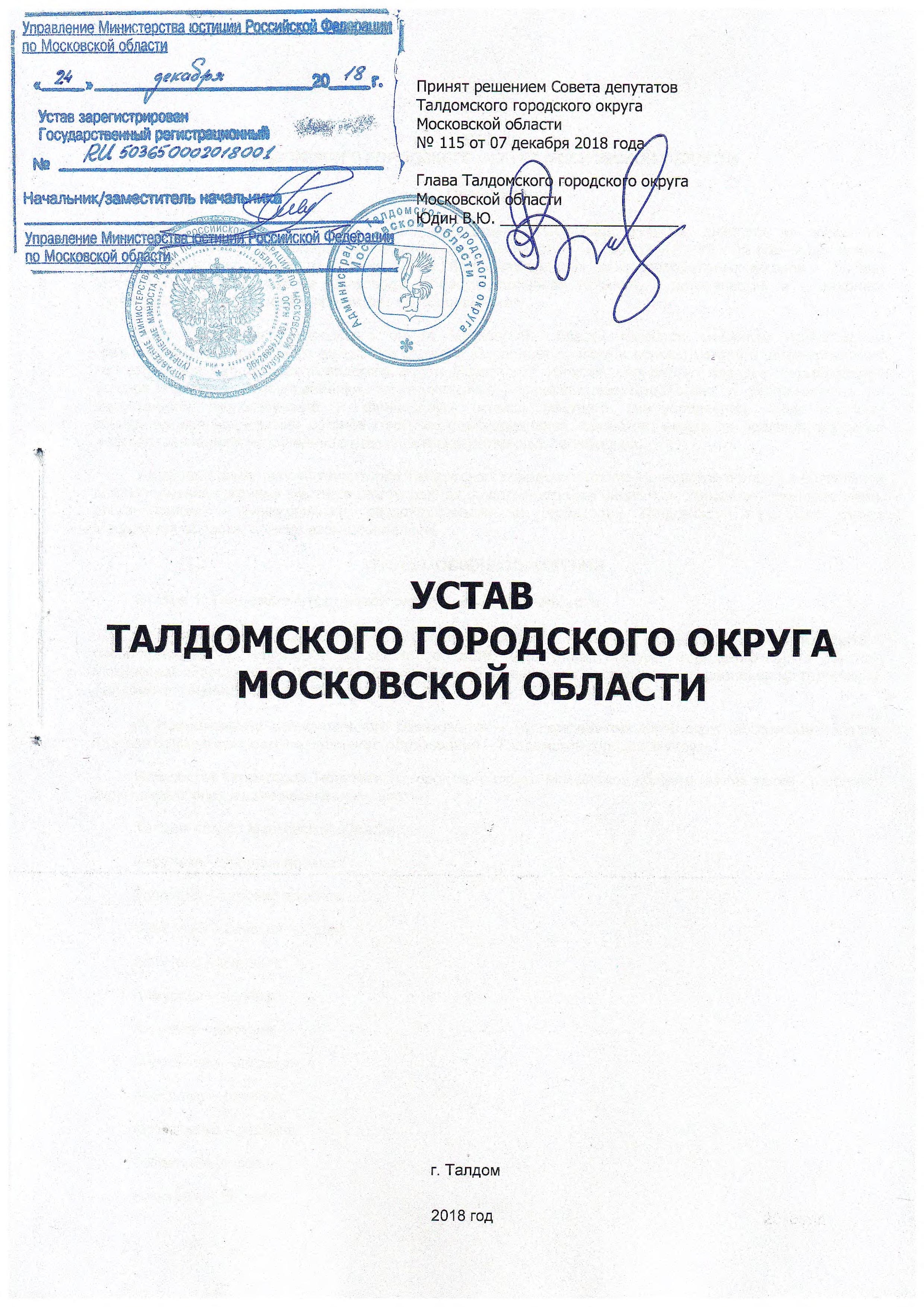 УСТАВТАЛДОМСКОГО ГОРОДСКОГО ОКРУГА МОСКОВСКОЙ ОБЛАСТИПреамбулаСовет депутатов Талдомского городского округа Московской области, действуя на основании Конституции Российской Федерации, Федерального закона от 06.10.2003 № 131-ФЗ «Об общих принципах организации местного самоуправления в Российской Федерации», иных федеральных законов и  Устава Московской области, законов Московской области  проявляя уважение к историческим и культурным традициям городского округа, принимает настоящий Устав.Устав Талдомского городского округа Московской области является основным нормативным правовым актом Талдомского городского округа и закрепляет правовые основы местного самоуправления на территории Талдомского городского округа Московской области, определяет порядок формирования органов местного самоуправления, их полномочия, принципы взаимодействия и разграничения их компетенции, экономическую и финансовую основы местного самоуправления, иные вопросы осуществления полномочий органов местного самоуправления городского округа по решению вопросов местного значения и исполнению отдельных государственных полномочий.Устав действует на всей территории Талдомского городского округа Московской области и обязателен для исполнения органами местного самоуправления, должностными лицами и соблюдения предприятиями, организациями и учреждениями, расположенными на территории Талдомского городского округа Московской области, а также всем населением.Глава I. ОБЩИЕ ПОЛОЖЕНИЯСтатья 1. Талдомский городской округ Московской области1. Талдомский городской округ Московской области является муниципальным образованием, расположенным на территории Московской области, наделенным статусом городского округа Законом Московской области от 28.05.2018 N 70/2018-ОЗ «Об организации местного самоуправления на территории Талдомского муниципального района».2. Наименование муниципального образования – Талдомский городской округ Московской области. Краткое наименование муниципального образования – Талдомский городской округ.3. В состав территории Талдомского городского округа Московской области (далее также - городской округ) входят следующие населенные пункты:Талдом - город Московской области;Вербилки – рабочий поселок;Запрудня – рабочий поселок;Северный – рабочий поселок; Айбутово – деревня;Аймусово – деревня;Акишево – деревня;Андрейково – деревня;Арефьево – деревня;Ахтимнеево – деревня;Бабахино – деревня;Бакшеиха – деревня;Бардуково – деревня;Батулино – деревня;Бельское – деревня;Береговское - деревня;Бережок – деревня;Бобровниково – деревня;Бобылино – деревня;Большое Семеновское – деревня;Большое Курапово – деревня;Большое Страшево – деревня;Бородино – деревня;Буртаки – деревня;Бурцево – деревня;Бучево – деревня;Васино – деревня;Великий двор – село;Веретьево – деревня;Волдынь – деревня;Волково – деревня;Волково – деревня;Волкуша – деревня;Воргаш – деревня;Вороново – деревня; Вотря – деревня;Высочки – деревня;Высочки – деревня;Глебово – деревня;Глинки – деревня;Головачево – деревня;Головково-Марьино – деревня;Григорово – деревня;Гришково – деревня;Гусенки – деревня;Гусенки – деревня;Гуслево –деревня;Дмитровка – деревня;Доброволец – деревня;Домославка – деревня;Дубки – деревня;Дубровки – деревня;Дьяконово – деревня;Ельцыново – деревня;Ермолино – деревня;Есаулово – деревня;Желдыбино – деревня;Жеребцово – деревня;Жизнеево – деревня;Жуково – деревня;Затула – деревня;Зятьково – деревня;Иванцево – деревня;Игумново – деревня;Измайлово – деревня;Калинкино – деревня;Карачуново – деревня;Карманово – деревня;Квашенки – село;Кишкиниха – деревня;Климово – деревня;Князчино – деревня;Колбасино – деревня;Коришево – деревня;Костенево – деревня;Костино – деревня;Костолыгино –деревня;Кошелево – деревня;Кривец – деревня;Крияново – деревня;Кузнецово – деревня;Кузнецово – деревня;Куймино – деревня;Кунилово – деревня;Курилово – деревня;Кутачи – деревня;Кушки – деревня;Лебзино – деревня;Леоново – деревня;Лесоучастка – деревня;Лозынино – деревня;Льгово – деревня;Людятино – деревня;Лютиково – деревня;Маклаково –деревня;Маклыгино – деревня;Малиновец – деревня;Малое Курапово – деревня;Малое Страшево – деревня;Манихино – деревня;Мельдино – деревня;Мякишево – деревня;Наговицино – деревня;Некрасово – деревня;Никитино – деревня;Никитское – деревня;Николо–Кропотки – село;Никулки – деревня;Новая – деревня;Новая Хотча – деревня;Новогуслево – село;Новоникольское – село;Новотроица – деревня;Нушполы – деревня;Овсянниково – деревня;Ожигово – деревня;Озерское – деревня;Ольховик – деревня;Остров – деревня;Павловичи – деревня;Павловское – деревня;Пановка – деревня;Парашино – деревня;Пашино – деревня;Пенкино – деревня;Пенское - деревняПетрино – деревня;Платунино – деревня;Полуденовка – деревня;Полутьево – деревня;Попадьино – деревня;Приветино – деревня;Пригары – деревня;Припущаево – деревня;Прусово – деревня;Разорено-Семеновское – деревня;Рассадники – деревня;Растовцы – деревня;Рождество-Вьюлки – деревня;Самково – деревня;Семеновское – деревня;Семягино – деревня;Сенино – деревня;Серебренниково – деревня;Сляднево – деревня;Сменки – деревня;Сорокино – деревня;Сосково – деревня;Сотское – деревня;Спас-Угол – село;Станки – деревня;Старая Хотча – деревня;Стариково – деревня;Стариково – деревня;Старково –деревня;Сущево – деревня;Танино – деревня;Тарусово – деревня;Темпы – село;Терехово – деревня;Троица-Вязники – деревня;Ульянцево – деревня;Устье-Стрелка – деревня;Утенино – деревня;Федоровское – деревня;Федотово – деревня;Филиппово – деревня;Фоминское – деревня;Храброво – деревня;Чупаево – деревня;Шабушево – деревня;Шадрино – деревня;Шатеево – деревня;Ширятино – деревня;Юдино – деревня;Юрино – деревня;Юркино – деревня;Ябдино – деревня;    4. Административным центром Талдомского городского округа Московской области является город Талдом Московской области.Статья 2. Границы Талдомского городского округа Московской области1. Граница Талдомского городского округа Московской области утверждена Законом Московской области от 28.05.2018 № 70/2018-ОЗ «Об организации местного самоуправления на территории Талдомского муниципального района».2. Изменение границ городского округа осуществляется законом Московской области по инициативе населения, органов местного самоуправления городского округа, органов государственной власти Московской области, федеральных органов государственной власти в соответствии с Федеральным законом от 06.10.2003 N 131-ФЗ «Об общих принципах организации местного самоуправления в Российской Федерации».Статья 3. Официальные символы и порядок их использования1. Городской округ имеет официальные символы, отражающие исторические, культурные, национальные и иные местные традиции и особенности (герб, флаг).2. Порядок использования официальных символов устанавливается нормативным правовым актом Совета депутатов городского округа.Глава II. ПРАВОВЫЕ ОСНОВЫ ОРГАНИЗАЦИИ И ОСУЩЕСТВЛЕНИЯМЕСТНОГО САМОУПРАВЛЕНИЯ В ГОРОДСКОМ ОКРУГЕСтатья 4. Правовая основа местного самоуправления городского округа1. Правовую основу местного самоуправления составляют общепризнанные принципы и нормы международного права, международные договоры Российской Федерации, Конституция Российской Федерации, федеральные конституционные законы, федеральные законы, издаваемые в соответствии с ними иные нормативные правовые акты Российской Федерации (указы и распоряжения Президента Российской Федерации, постановления и распоряжения Правительства Российской Федерации, иные нормативные правовые акты федеральных органов исполнительной власти), Устав Московской области, законы и иные нормативные правовые акты Московской области, настоящий Устав, решения, принятые на местных референдумах и сходах граждан, и муниципальные правовые и иные акты.2. Местное самоуправление в городском округе осуществляется на основе принципов:1) соблюдения прав и свобод человека и гражданина;2) государственных гарантий осуществления местного самоуправления;3) законности;4) гласности;5) самостоятельности местного самоуправления в решении вопросов местного значения;6) выборности;7) ответственности органов и должностных лиц местного самоуправления перед населением городского округа;8) ответственности органов и должностных лиц местного самоуправления перед органами государственной власти в части исполнения переданных органам местного самоуправления отдельных государственных полномочий.Статья 5. Местное самоуправление Талдомского городского округа Московской области1. Местное самоуправление составляет одну из основ конституционного строя Российской Федерации, признается, гарантируется и осуществляется на всей территории Российской Федерации.2. Местное самоуправление в городском округе - форма осуществления населением городского округа своей власти, обеспечивающая в пределах, установленных Конституцией Российской Федерации, федеральными законами, а в случаях, установленных федеральными законами, законами Московской области, самостоятельное и под свою ответственность решение населением городского округа непосредственно и (или) через органы местного самоуправления вопросов местного значения, исходя из собственных интересов населения с учетом исторических и иных местных традиций.Статья 6. Вопросы местного значения Талдомского городского округа Московской области1. К вопросам местного значения городского округа относятся:1) составление и рассмотрение проекта бюджета городского округа, утверждение и исполнение бюджета городского округа, осуществление контроля за его исполнением, составление и утверждение отчета об исполнении бюджета городского округа;2) установление, изменение и отмена местных налогов и сборов городского округа;3) владение, пользование и распоряжение имуществом, находящимся в муниципальной собственности городского округа;4) организация в границах городского округа электро-, тепло-, газо- и водоснабжения населения, водоотведения, снабжения населения топливом в пределах полномочий, установленных законодательством Российской Федерации;5) дорожная деятельность в отношении автомобильных дорог местного значения в границах городского округа и обеспечение безопасности дорожного движения на них, включая создание и обеспечение функционирования парковок (парковочных мест), осуществление муниципального контроля за сохранностью автомобильных дорог местного значения в границах городского округа, а также осуществление иных полномочий в области использования автомобильных дорог и осуществления дорожной деятельности в соответствии с законодательством Российской Федерации;6) обеспечение проживающих в городском округе и нуждающихся в жилых помещениях малоимущих граждан жилыми помещениями, организация строительства и содержания муниципального жилищного фонда, создание условий для жилищного строительства, осуществление муниципального жилищного контроля, а также иных полномочий органов местного самоуправления в соответствии с жилищным законодательством;      7) создание условий для предоставления транспортных услуг населению и организация транспортного обслуживания населения в границах городского округа;      7.1) участие в профилактике терроризма и экстремизма, а также в минимизации и (или) ликвидации последствий проявлений терроризма и экстремизма в границах городского округа;      7.2) разработка и осуществление мер, направленных на укрепление межнационального и межконфессионального согласия, поддержку и развитие языков и культуры народов Российской Федерации, проживающих на территории городского округа, реализацию прав национальных меньшинств, обеспечение социальной и культурной адаптации мигрантов, профилактику межнациональных (межэтнических) конфликтов;8) участие в предупреждении и ликвидации последствий чрезвычайных ситуаций в границах городского округа;9) организация охраны общественного порядка на территории городского округа муниципальной милицией;9.1) предоставление помещения для работы на обслуживаемом административном участке городского округа сотруднику, замещающему должность участкового уполномоченного полиции;10) обеспечение первичных мер пожарной безопасности в границах городского округа;11) организация мероприятий по охране окружающей среды в границах городского округа;12) организация предоставления общедоступного и бесплатного дошкольного, начального общего, основного общего, среднего общего образования по основным общеобразовательным программам в муниципальных образовательных организациях (за исключением полномочий по финансовому обеспечению реализации основных общеобразовательных программ в соответствии с федеральными государственными образовательными стандартами), организация предоставления дополнительного образования детей в муниципальных образовательных организациях (за исключением дополнительного образования детей, финансовое обеспечение которого осуществляется органами государственной власти субъекта Российской Федерации), создание условий для осуществления присмотра и ухода за детьми, содержания детей в муниципальных образовательных организациях, а также осуществление в пределах своих полномочий мероприятий по обеспечению организации отдыха детей в каникулярное время, включая мероприятия по обеспечению безопасности их жизни и здоровья;13) создание условий для оказания медицинской помощи населению на территории городского округа (за исключением территорий городских округов, включенных в утвержденный Правительством Российской Федерации перечень территорий, население которых обеспечивается медицинской помощью в медицинских организациях, подведомственных федеральному органу исполнительной власти, осуществляющему функции по медико-санитарному обеспечению населения отдельных территорий) в соответствии с территориальной программой государственных гарантий бесплатного оказания гражданам медицинской помощи;14) создание условий для обеспечения жителей городского округа услугами связи, общественного питания, торговли и бытового обслуживания;15) организация библиотечного обслуживания населения, комплектование и обеспечение сохранности библиотечных фондов библиотек городского округа;16) создание условий для организации досуга и обеспечения жителей городского округа услугами организаций культуры;16.1) создание условий для развития местного традиционного народного художественного творчества, участие в сохранении, возрождении и развитии народных художественных промыслов в городском округе;17) сохранение, использование и популяризация объектов культурного наследия (памятников истории и культуры), находящихся в собственности городского округа, охрана объектов культурного наследия (памятников истории и культуры) местного (муниципального) значения, расположенных на территории городского округа;18) обеспечение условий для развития на территории городского округа физической культуры, школьного спорта и массового спорта, организация проведения официальных физкультурно-оздоровительных и спортивных мероприятий городского округа;19) создание условий для массового отдыха жителей городского округа и организация обустройства мест массового отдыха населения;20) формирование и содержание муниципального архива;21) организация ритуальных услуг и содержание мест захоронения;22) участие в организации деятельности по сбору (в том числе раздельному сбору), транспортированию, обработке, утилизации, обезвреживанию, захоронению твердых коммунальных отходов;23) утверждение правил благоустройства территории городского округа, осуществление контроля за их соблюдением, организация благоустройства территории городского округа в соответствии с указанными правилами, а также организация использования, охраны, защиты, воспроизводства городских лесов, лесов особо охраняемых природных территорий, расположенных в границах городского округа;24) утверждение генеральных планов городского округа, правил землепользования и застройки, утверждение подготовленной на основе генеральных планов городского округа документации по планировке территории, выдача разрешений на строительство ( за исключением случаев, предусмотренных Градостроительным кодексом Российской Федерации, иными федеральными законами), разрешений на ввод объектов в эксплуатацию при осуществлении строительства, реконструкции объектов капитального строительства, расположенного на территории городского округа, утверждение местных нормативов градостроительного проектирования городского округа, ведение информационной системы обеспечения градостроительной деятельности, осуществляемой на территории городского округа, резервирование земель и изъятие земельных участков в границах городского округа для муниципальных нужд, осуществление муниципального земельного контроля в границах городского округа, осуществление в случаях, предусмотренных Градостроительным кодексом Российской Федерации, осмотров зданий, сооружений и выдача рекомендаций об устранении выявленных в ходе таких осмотров нарушений, направление уведомления о соответствии указанных в уведомлении о планируемом строительстве параметров объекта индивидуального жилищного строительства или садового дома установленным параметрам и доступности размещения объекта индивидуального жилищного строительства или садового дома на земельном участке, уведомления о несоответствии указанных в уведомлении о планируемом строительстве параметров объекта индивидуального жилищного строительства или садового дома установленным параметрам и (или) недопустимости размещения объекта индивидуального жилищного строительства или садового дома на земельном участке, уведомления о соответствии или несоответствии построенных или реконструированных объекта индивидуального жилищного строительства или садового дома требованиям законодательства о градостроительной деятельности при строительстве или реконструкции объектов индивидуального жилищного строительства или садовых домов на земельных участках, расположенных на территориях городских округов, принятие в соответствии с гражданским законодательством Российской Федерации решения о сносе самовольной постройки, решения о сносе самовольной постройки или ее приведении в соответствие с установленными требованиями, решения об изъятии земельного участка, не используемого по целевому назначению или используемого с нарушением законодательства Российской Федерации, осуществление сноса самовольной постройки или ее приведения в соответствие с установленными требованиями в случаях, предусмотренных Градостроительным кодексом Российской Федерации; 24.1) утверждение схемы размещения рекламных конструкций, выдача разрешений на установку и эксплуатацию рекламных конструкций на территории городского округа, аннулирование таких разрешений, выдача предписаний о демонтаже самовольно установленных рекламных конструкций на территории городского округа, осуществляемые в соответствии с Федеральным законом  от 13.03.2006 № 38-ФЗ «О рекламе»;25) присвоение адресов объектам адресации, изменение, аннулирование адресов, присвоение наименований элементам улично-дорожной сети (за исключением автомобильных дорог федерального значения, автомобильных дорог регионального или межмуниципального значения), наименований элементам планировочной структуры в границах городского округа, изменение, аннулирование таких наименований, размещение информации в государственном адресном реестре;26) организация и осуществление мероприятий по территориальной обороне и гражданской обороне, защите населения и территории городского округа от чрезвычайных ситуаций природного и техногенного характера, включая поддержку в состоянии постоянной готовности к использованию систем оповещения населения об опасности, объектов гражданской обороны, создание и содержание в целях гражданской обороны запасов материально-технических, продовольственных, медицинских и иных средств;27) создание, содержание и организация деятельности аварийно-спасательных служб и (или) аварийно-спасательных формирований на территории городского округа;28) создание, развитие и обеспечение охраны лечебно-оздоровительных местностей и курортов местного значения на территории городского округа, а также осуществление муниципального контроля в области использования и охраны особо охраняемых природных территорий местного значения;29) организация и осуществление мероприятий по мобилизационной подготовке муниципальных предприятий и учреждений, находящихся на территории городского округа;30) осуществление мероприятий по обеспечению безопасности людей на водных объектах, охране их жизни и здоровья;31) создание условий для расширения рынка сельскохозяйственной продукции, сырья и продовольствия, содействие развитию малого и среднего предпринимательства, оказание поддержки социально ориентированным некоммерческим организациям, благотворительной деятельности и добровольчеству (волонтерству);32) организация и осуществление мероприятий по работе с детьми и молодежью в городском округе;33) осуществление в пределах, установленных водным законодательством Российской Федерации, полномочий собственника водных объектов, установление правил использования водных объектов общего пользования для личных и бытовых нужд и информирование населения об ограничениях использования таких водных объектов, включая обеспечение свободного доступа граждан к водным объектам общего пользования и их береговым полосам:34) оказание поддержки гражданам и их объединениям, участвующим в охране общественного порядка, создание условий для деятельности народных дружин;35) осуществление муниципального лесного контроля;36) обеспечение выполнения работ, необходимых для создания искусственных земельных участков для нужд городского округа, проведение открытого аукциона на право заключить договор о создании искусственного земельного участка в соответствии с федеральным законом;37) осуществление мер по противодействию коррупции в границах городского округа;38) организация в соответствии с Федеральным законом от 24.07.2007 N 221-ФЗ «О государственном кадастре недвижимости» выполнения комплексных кадастровых работ и утверждение карты-плана территории;39) осуществление в ценовых зонах теплоснабжения муниципального контроля за выполнением единой теплоснабжающей организацией мероприятий по строительству, реконструкции и (или) модернизации объектов теплоснабжения, необходимых для развития, повышения надежности и энергетической эффективности системы теплоснабжения и определенных для нее в схеме теплоснабжения в пределах полномочий, установленных Федеральным законом от 27.07.2010 № 190-ФЗ «О теплоснабжении».Статья 6.1. Права органов местного самоуправления городского округа на решение вопросов, не отнесенных к вопросам местного значения городского округа1. Органы местного самоуправления городского округа имеют право на:1) создание музеев городского округа;2) создание муниципальных образовательных организаций высшего образования;3) участие в осуществлении деятельности по опеке и попечительству;4) создание условий для осуществления деятельности, связанной с реализацией прав местных национально-культурных автономий на территории городского округа;5) оказание содействия национально-культурному развитию народов Российской Федерации и реализации мероприятий в сфере межнациональных отношений на территории городского округа;5.1) создание муниципальной пожарной охраны;6) создание условий для развития туризма;7) оказание поддержки общественным наблюдательным комиссиям, осуществляющим общественный контроль за обеспечением прав человека и содействие лицам, находящимся в местах принудительного содержания;8) оказание поддержки общественным объединениям инвалидов, а также созданным общероссийскими общественными объединениями инвалидов организациям в соответствии с Федеральным законом от 24.11.1995 N 181-ФЗ «О социальной защите инвалидов в Российской Федерации»;9) осуществление мероприятий, предусмотренных Федеральным законом от 20.07.2012 № 125-ФЗ «О донорстве крови и ее компонентов»;10) создание условий для организации проведения независимой оценки качества условий оказания  услуг организациями в порядке и на условиях, которые установлены федеральными законами, а также применение результатов независимой оценки качества условий оказания услуг организациями при оценке деятельности руководителей подведомственных организаций и осуществление контроля за принятием мер по устранению недостатков, выявленных по результатам независимой оценки качества условий оказания услуг организациями, в соответствии с федеральными законами; 11) предоставление гражданам жилых помещений муниципального жилищного фонда по договорам найма жилых помещений жилищного фонда социального использования в соответствии с жилищным законодательством;12) осуществление мероприятий по отлову и содержанию безнадзорных животных, обитающих на территории городского округа;13) осуществление мероприятий в сфере профилактики правонарушений, предусмотренных Федеральным законом от 23.06.2016 № 182-ФЗ «Об основах системы профилактики правонарушений в Российской Федерации»;14) оказание содействия развитию физической культуры и спорта инвалидов, лиц с ограниченными возможностями здоровья, адаптивной физической культуры и адаптивного спорта.15) осуществление мероприятий по защите прав потребителей, предусмотренных Законом  Российской Федерации от 07.02.1992 № 2300-1 «О защите прав потребителей». 2. Органы местного самоуправления городского округа вправе решать вопросы, указанные в части 1 настоящей статьи, участвовать в осуществлении иных государственных полномочий (не переданных им в соответствии со статьей 19 Федерального закона от 06.10.2003 N 131-ФЗ «Об общих принципах организации местного самоуправления в Российской Федерации»), если это участие предусмотрено федеральными законами, а также решать иные вопросы, не отнесенные к компетенции органов местного самоуправления других муниципальных образований, органов государственной власти и не исключенные из их компетенции федеральными законами и законами Московской области, за счет доходов местного бюджета, за исключением межбюджетных трансфертов, предоставленных из бюджетов бюджетной системы Российской Федерации, и поступлений налоговых доходов по дополнительным нормативам отчислений.Статья 7. Полномочия органов местного самоуправления городского округа по решению вопросов местного значения1. В целях решения вопросов местного значения органы местного самоуправления городского округа обладают следующими полномочиями:1) принятие Устава городского округа и внесение в него изменений и дополнений, издание муниципальных правовых актов;2) установление официальных символов городского округа;3) создание муниципальных предприятий и учреждений, осуществление финансового обеспечения деятельности муниципальных казенных учреждений и финансового обеспечения выполнения муниципального задания бюджетными и автономными муниципальными учреждениями, а также осуществление закупок товаров, работ, услуг для обеспечения муниципальных нужд;4) установление тарифов на услуги, предоставляемые муниципальными предприятиями и учреждениями, и работы, выполняемые муниципальными предприятиями и учреждениями, если иное не предусмотрено федеральными законами;4.1) регулирование тарифов на подключение к системе коммунальной инфраструктуры, тарифов организаций коммунального комплекса на подключение; 4.2) полномочиями по организации теплоснабжения, предусмотренными Федеральным законом от 27.07.2010 № 190-ФЗ «О теплоснабжении»;4.3) полномочиями в сфере водоснабжения и водоотведения, предусмотренными Федеральным законом от 07.12.2011 № 416-ФЗ «О водоснабжении и водоотведении»;4.4) полномочиями в сфере стратегического планирования, предусмотренными Федеральным законом от 28.06.2014 N 172-ФЗ «О стратегическом планировании в Российской Федерации»;5) организационное и материально-техническое обеспечение подготовки и проведения муниципальных выборов, местного референдума, голосования по отзыву депутата, главы городского округа, голосования по вопросам изменения границ городского округа, преобразования городского округа;6) организация сбора статистических показателей, характеризующих состояние экономики и социальной сферы муниципального образования, и представление указанных данных органам государственной власти в порядке, установленном Правительством Российской Федерации;6.1) разработка и утверждение программ комплексного развития систем коммунальной инфраструктуры городского округа, программ комплексного развития транспортной инфраструктуры городского округа, программ комплексного развития социальной инфраструктуры городского округа, требования к которым устанавливаются Правительством Российской Федерации;7) осуществление международных и внешнеэкономических связей в соответствии с федеральными законами;8) учреждение печатного средства массовой информации для опубликования муниципальных правовых актов, обсуждения проектов муниципальных правовых актов по вопросам местного значения, доведения до сведения жителей муниципального образования официальной информации о социально-экономическом и культурном развитии муниципального образования, о развитии его общественной инфраструктуры и иной официальной информации;8.1) организация профессионального образования и дополнительного профессионального образования выборных должностных лиц местного самоуправления, членов выборных органов местного самоуправления, депутатов Совета депутатов городского округа, муниципальных служащих и работников муниципальных учреждений, организация подготовки кадров для муниципальной службы в порядке, предусмотренном законодательством Российской Федерации об образовании и законодательством Российской Федерации о муниципальной службе;8.2) утверждение и реализация муниципальных программ в области энергосбережения и повышения энергетической эффективности, организация проведения энергетического обследования многоквартирных домов, помещения в которых составляют муниципальный жилищный фонд в границах Талдомского городского округа, организация и проведение иных мероприятий, предусмотренных законодательством об энергосбережении и о повышении энергетической эффективности;9) иными полномочиями в соответствии с Федеральным законом от 06.10.2003 № 131-ФЗ «Об общих принципах организации местного самоуправления в Российской Федерации», настоящим Уставом.1.1. Федеральными законами, настоящим Уставом могут устанавливаться полномочия органов местного самоуправления городского округа по решению вопросов местного значения городского округа.1.2. Законами Московской области в случаях, установленных федеральными законами, может осуществляться перераспределение полномочий между органами местного самоуправления Талдомского городского округа Московской области и органами государственной власти Московской области.2. Глава городского округа, Совет депутатов городского округа, администрация городского округа вправе принимать решения о привлечении граждан к выполнению на добровольной основе социально значимых для городского округа работ (в том числе дежурств) в целях решения вопросов местного значения городского округа, предусмотренных пунктами 7.1 - 11, 19 и 23 части 1 статьи 6 настоящего Устава.К социально значимым работам могут быть отнесены только работы, не требующие специальной профессиональной подготовки.К выполнению социально значимых работ привлекаются совершеннолетние трудоспособные жители городского округа в свободное от основной работы или учебы время на безвозмездной основе не более чем один раз в три месяца. Продолжительность социально значимых работ не может составлять более четырех часов подряд.Организация и материально-техническое обеспечение проведения социально значимых работ осуществляется администрацией городского округа.3. В случае, если в соответствии с федеральным законом и (или) законами субъектов Российской Федерации полномочия федеральных органов государственной власти, органов государственной власти субъектов Российской Федерации переходят к органам местного самоуправления, правовые акты органов исполнительной власти РСФСР, правовые акты федеральных органов исполнительной власти, правовые акты краевых, областных, городских (городов республиканского подчинения) Советов народных депутатов или их исполнительных комитетов, краевых, областных, городских (городов федерального значения) администраций, правовые акты органов государственной власти субъектов Российской Федерации, полномочия по принятию которых перешли к органам местного самоуправления, действуют в части, не противоречащей законодательству Российской Федерации, до принятия органами местного самоуправления и вступление в силу муниципальных правовых актов, регулирующих соответствующие правоотношения. Со дня вступления в силу муниципальных правовых актов, регулирующих соответствующие правоотношения, ранее принятые правовые акты органов исполнительной власти РСФСР, правовые акты федеральных органов исполнительной власти, правовые акты краевых, областных, городских (городов республиканского подчинения) Советов народных депутатов или их исполнительных комитетов, краевых, областных, городских (городов федерального значения) администраций, правовые акты органов государственной власти субъектов Российской Федерации, которыми урегулированы такие правоотношения, не применяются.В случае, если в соответствии с федеральным законом или законами субъектов Российской Федерации полномочия органов местного самоуправления переходят к федеральным органам государственной власти или органам государственной власти субъектов Российской Федерации, правовые акты органов исполнительной власти РСФСР, правовые акты федеральных органов исполнительной власти, правовые акты краевых, областных, городских (городов республиканского подчинения) Советов народных депутатов или их исполнительных комитетов, краевых, областных, городских (городов федерального значения) администраций, правовые акты органов государственной власти субъектов Российской Федерации, правовые акты местных Советов народных депутатов и местных администраций районов, городов, районов в городах, поселков, сельсоветов, сельских населенных пунктов, муниципальные правовые акты, полномочия по принятию которых перешли к федеральным органам государственной власти, органам государственной субъектов Российской Федерации, действует в части, не противоречащей законодательству Российской Федерации, до принятия федеральными органами государственной власти, органами государственной власти субъектов Российской Федерации и вступления в силу правовых актов Российской Федерации, правовых актов субъектов Российской Федерации, регулирующих соответствующие правоотношения. Со дня вступления в силу правовых актов Российской Федерации, правовых актов субъектов Российской Федерации, регулирующих соответствующие правоотношения, ранее принятые правовые акты органов исполнительной власти РСФСР, правовые акты федеральных органов исполнительной власти, правовые акты краевых, областных, городских (городов республиканского подчинения) советов народных депутатов или их исполнительных комитетов, краевых, областных, городских (городов федерального значения) администраций, правовые акты органов государственной власти субъектов Российской Федерации, правовые акты местных Советов народных депутатов и местных администраций районов, городов, районов в городах, поселков, сельсоветов, сельских населенных пунктов, муниципальные правовые акты, которым урегулированы такие правоотношения, не применяются.Статья 7.1. Муниципальный контроль1. Органы местного самоуправления организуют и осуществляют муниципальный контроль за соблюдением требований, установленных муниципальными правовыми актами, принятыми по вопросам местного значения, а в случаях, если соответствующие виды контроля отнесены федеральными законами к полномочиям органов местного самоуправления, также муниципальный контроль за соблюдением требований, установленных федеральными законами, законами Московской области.2. К отношениям, связанным с осуществлением муниципального контроля, организацией и проведением проверок юридических лиц, индивидуальных предпринимателей, применяются положения Федерального закона от 26.12.2008 N 294-ФЗ «О защите прав юридических лиц и индивидуальных предпринимателей при осуществлении государственного контроля (надзора) и муниципального контроля».Статья 8. Исполнение органами местного самоуправления отдельных государственных полномочий1. Полномочия органов местного самоуправления, установленные федеральными законами и законами Московской области, по вопросам, не отнесенным в соответствии с Федеральным законом от 06.10.2003 N 131-ФЗ «Об общих принципах организации местного самоуправления в Российской Федерации» к вопросам местного значения, являются отдельными государственными полномочиями, передаваемыми для осуществления органам местного самоуправления.2. Наделение органов местного самоуправления городского округа отдельными государственными полномочиями Российской Федерации осуществляется федеральными законами и законами Московской области, отдельными государственными полномочиями Московской области - законами Московской области. Наделение органов местного самоуправления городского округа отдельными государственными полномочиями иными нормативными правовыми актами не допускается.3. Органы местного самоуправления могут наделяться отдельными государственными полномочиями на неограниченный срок либо, если данные полномочия имеют определенный срок действия, на срок действия этих полномочий.4. Финансовое обеспечение отдельных государственных полномочий, переданных органам местного самоуправления, осуществляется только за счет предоставляемых местным бюджетам субвенций из соответствующих бюджетов.Органы местного самоуправления имеют право дополнительно использовать собственные материальные ресурсы и финансовые средства для осуществления переданных им отдельных государственных полномочий.5. Органы местного самоуправления городского округа участвуют в осуществлении государственных полномочий, не переданных им в соответствии со статьей 19 Федерального закона от 06.10.2003  N 131-ФЗ «Об общих принципах организации местного самоуправления в Российской Федерации», в случае принятия Советом депутатов городского округа решения о реализации права на участие в осуществлении указанных полномочий.6. Органы местного самоуправления вправе осуществлять расходы за счет средств бюджета городского округа (за исключением финансовых средств, передаваемых местному бюджету на осуществление целевых расходов) на осуществление полномочий, не переданных им в соответствии со ст. 19 Федерального закона от 06.10.2003 N 131-ФЗ «Об общих принципах организации местного самоуправления в Российской Федерации», если возможность осуществления таких расходов предусмотрена федеральными законами.Органы местного самоуправления вправе устанавливать за счет средств бюджета городского округа (за исключением финансовых средств, передаваемых местному бюджету' на осуществление целевых расходов) дополнительные меры социальной поддержки и социальной помощи для отдельных категорий граждан.Финансирование полномочий, предусмотренное настоящим пунктом, не является обязанностью городского округа, осуществляется при наличии возможности и не является основанием для выделения дополнительных средств из других бюджетов бюджетной системы Российской Федерации.7. Органы местного самоуправления Талдомского городского округа Московской области несут ответственность за осуществление отдельных государственных полномочий, в пределах выделенных городскому округу на эти цели материальных ресурсов и финансовых средств.Глава III. УЧАСТИЕ НАСЕЛЕНИЯ ГОРОДСКОГО ОКРУГАВ ОСУЩЕСТВЛЕНИИ МЕСТНОГО САМОУПРАВЛЕНИЯСтатья 9. Права граждан на осуществление местного самоуправления1. Граждане Российской Федерации, проживающие на территории городского округа, осуществляют местное самоуправление посредством участия в местном референдуме, муниципальных выборах, иных формах прямого волеизъявления, а также через выборные и иные органы местного самоуправления.2. Иностранные граждане, постоянно или преимущественно проживающие на территории городского округа, обладают при осуществлении местного самоуправления правами в соответствии с международными договорами Российской Федерации и федеральными законами.3. Граждане, проживающие на территории городского округа, имеют равные права на осуществление местного самоуправления как непосредственно, так и через своих представителей независимо от пола, расы, национальности, языка, происхождения, имущественного и должностного положения, отношения к религии, убеждений, принадлежности к общественным объединениям. Статья 10. Местный референдум1. В целях решения непосредственно населением вопросов местного значения проводится местный референдум.2. Местный референдум проводится на всей территории городского округа.3. На местный референдум могут быть вынесены только вопросы местного значения.4. На местный референдум не могут быть вынесены вопросы:1) о досрочном прекращении или продлении срока полномочий органов местного самоуправления, о приостановлении осуществления ими своих полномочий, а также о проведении досрочных выборов в органы местного самоуправления либо об отсрочке указанных выборов;2) о персональном составе органов местного самоуправления;3) об избрании депутатов и должностных лиц, об утверждении, о назначении на должность и об освобождении от должности должностных лиц, а также о даче согласия на их назначение на должность и освобождение от должности;4) о принятии или об изменении бюджета городского округа, исполнении и изменении финансовых обязательств городского округа;5) о принятии чрезвычайных и срочных мер по обеспечению здоровья и безопасности населения.Установление иных ограничений для вопросов, выносимых на референдум, кроме указанных в настоящей статье, не допускается.5. Решение о проведении местного референдума принимается Советом депутатов городского округа:1) по инициативе, выдвинутой гражданами Российской Федерации, имеющими право на участие в местном референдуме;2) по инициативе, выдвинутой избирательными объединениями, иными общественными объединениями, уставы которых предусматривают участие в выборах и (или) референдумах и которые зарегистрированы в порядке и сроки, установленные федеральным законом;3) по инициативе Совета депутатов городского округа и главы городского округа, выдвинутой ими совместно.6. Условием назначения местного референдума по инициативе граждан, избирательных объединений, иных общественных объединений, указанных в пункте 2 части 5 настоящей статьи, является сбор подписей в поддержку данной инициативы, количество которых устанавливается законом Московской области и составляет пять процентов от числа участников референдума, зарегистрированных на территории городского округа в соответствии с федеральным законом.Инициатива проведения референдума, выдвинутая гражданами, избирательными объединениями, иными общественными объединениями, указанными в пункте 2 части 5 настоящей статьи, оформляется в порядке, установленном федеральным законом и принимаемым в соответствии с ним законом Московской области.Инициатива проведения референдума, выдвинутая совместно Советом депутатов городского округа и главой городского округа, оформляется правовыми актами Совета депутатов городского округа и главы городского округа.7. Совет депутатов городского округа назначает местный референдум в течение 30 дней со дня поступления в Совет депутатов документов, на основании которых назначается местный референдум.В случае, если местный референдум не назначен Советом депутатов городского округа в установленные сроки, референдум назначается судом на основании обращения граждан, избирательных объединений, главы городского округа, органов государственной власти Московской области, избирательной комиссии Московской области или прокурора. Назначенный судом местный референдум организуется избирательной комиссией городского округа, а обеспечение его проведения осуществляется исполнительным органом государственной власти Московской области или иным органом, на который судом возложено обеспечение проведения местного референдума.8. В местном референдуме имеют право участвовать граждане Российской Федерации, место жительства которых расположено в границах городского округа. Граждане Российской Федерации участвуют в местном референдуме на основе всеобщего равного и прямого волеизъявления при тайном голосовании. На основании международных договоров Российской Федерации и в порядке, установленном законом, иностранные граждане, постоянно проживающие на территории городского округа, имеют право участвовать в местном референдуме на тех же условиях, что и граждане Российской Федерации.Итоги голосования и принятое на местном референдуме решение подлежат официальному опубликованию (обнародованию).9. Принятое на местном референдуме решение подлежит обязательному исполнению на территории городского округа и не нуждается в утверждении какими-либо органами государственной власти, их должностными лицами или органами местного самоуправления городского округа.10. Органы местного самоуправления городского округа обеспечивают исполнение принятого на местном референдуме решения в соответствии с разграничением полномочий между ними, определенным настоящим Уставом.11. Решение о проведении местного референдума, а также принятое на местном референдуме решение может быть обжаловано в судебном порядке гражданами, органами местного самоуправления городского округа, прокурором, уполномоченными федеральным законом органами государственной власти.12. Гарантии права граждан на участие в местном референдуме, а также порядок подготовки и проведения местного референдума устанавливаются федеральным законом и принимаемым в соответствии с ним законом Московской области.Статья 11. Муниципальные выборы1. Муниципальные выборы проводятся в целях избрания депутатов Совета депутатов Талдомского городского округа Московской области на основе всеобщего равного и прямого избирательного права при тайном голосовании.2. Совет депутатов Талдомского городского округа Московской области состоит из двадцати пяти депутатов. Тринадцать депутатов Совета депутатов Талдомского городского округа Московской области избираются по единому избирательному округу пропорционально числу голосов, поданных за списки кандидатов в депутаты, выдвинутые избирательными объединениями.Двенадцать депутатов Совета депутатов Талдомского городского округа Московской области избираются по двенадцати одномандатным избирательным округам.3. Выборы депутатов Совета депутатов Талдомского городского округа Московской области назначаются Советом депутатов городского округа. Решение о назначении выборов должно быть принято не ранее чем за 90 дней и не позднее чем за 80 дней до дня голосования. При назначении досрочных выборов сроки, указанные в настоящей части, а также сроки осуществления иных избирательных действий могут быть сокращены, но не более чем на одну треть. Решение о назначении выборов подлежит официальному опубликованию в средствах массовой информации не позднее чем через пять дней со дня его принятия.4. Днем голосования на выборах депутатов Совета депутатов Талдомского городского округа Московской области является второе воскресенье сентября года, в котором истекают сроки их полномочий, если иное не предусмотрено Федеральным законом от 12.06.2002 № 67-ФЗ «Об основных гарантиях избирательных прав и права на участие в референдуме граждан Российской Федерации».5. Голосование на выборах может быть назначено только на воскресенье. Не допускается назначение голосования на нерабочий праздничный день, на предшествующий ему день, на день, следующий за нерабочим праздничным днем, и на воскресенье, которое объявлено в установленном порядке рабочим днем. Если второе воскресенье сентября, на которое должны быть назначены выборы, совпадает с нерабочим праздничным днем, или предшествующим ему днем, или днем, следующим за нерабочим праздничным днем, либо второе воскресенье сентября объявлено в установленном порядке рабочим днем, выборы назначаются на третье воскресенье сентября.6. Если Совет депутатов Талдомского городского округа Московской области не назначит выборы в срок, предусмотренный частью 3 настоящей статьи, а также в случае отсутствия Совета депутатов Талдомского городского округа Московской области выборы назначаются избирательной комиссией Талдомского городского округа Московской области не позднее чем за 70 дней до дня голосования. Решение избирательной комиссии о назначении выборов публикуется не позднее чем через семь дней со дня истечения установленного частью 3 настоящей статьи срока официального опубликования решения о назначении выборов.Статья 12. Голосование по отзыву депутата, главы городского округа1. Голосование по отзыву депутата Совета депутатов и главы городского округа проводится по инициативе населения в порядке, установленном федеральным законом и принимаемым в соответствии с ним законом Московской области для проведения местного референдума, с учетом особенностей, предусмотренных Федеральным законом от 06.10.2003 N 131-ФЗ «Об общих принципах организации местного самоуправления в Российской Федерации».2. Основаниями для отзыва депутата Совета депутатов и главы городского округа могут служить только его конкретные противоправные решения или действия (бездействие) в случае их подтверждения в судебном порядке.Глава городского округа может быть отозван в случаях:1) если им не был отменен им же изданный правовой акт или отдельные его положения, которые вступившим в законную силу решением суда были признаны не соответствующими Конституции Российской Федерации, федеральным конституционным законам, федеральным законам, законам Московской области, настоящему Уставу и повлекли нарушение (ограничение) прав и свобод человека и гражданина или причинили иной вред;2) если установленное вступившим в законную силу решением суда систематическое неисполнение им своих полномочий создает препятствия для надлежащего осуществления полномочий органами местного самоуправления городского округа, а равно для участия населения городского округа в осуществлении местного самоуправления.Депутат Совета депутатов может быть отозван в случае уклонения от выполнения депутатских обязанностей, выразившегося в систематическом отсутствии без уважительных причин на заседаниях Совета депутатов или постоянных и временных комиссиях, членом которых депутат избран.Отзыв по указанным основаниям не освобождает депутата Совета депутатов и главу городского округа от иной ответственности за конкретные противоправные решения или действия (бездействие), предусмотренные федеральным законодательством.Процедура отзыва депутата Совета депутатов и главы городского округа должна обеспечивать ему возможность дать избирателям объяснения по поводу обстоятельств, выдвигаемых в качестве оснований для отзыва. Депутат Совета депутатов и глава городского округа считается отозванным, если за отзыв проголосовало не менее половины избирателей, зарегистрированных в муниципальном образовании (избирательном округе).2.1. В случае, если все депутатские мандаты или часть депутатских мандатов в Совете депутатов замещаются депутатами, избранными в составе списков кандидатов, выдвинутых избирательными объединениями, отзыв депутата не применяется.3. Итоги голосования по отзыву депутата, главы городского округа и принятые решения подлежат официальному опубликованию.Статья 13. Голосование по вопросам преобразования городского округа, изменения границ городского округа1. Голосование по вопросам изменения границ городского округа, преобразования городского округа назначается Советом депутатов Талдомского городского округа Московской области и проводится в порядке, установленном федеральным законом и принимаемым в соответствии с ним законом субъекта Российской Федерации для проведения местного референдума, с учетом особенностей, установленных Федеральным законом от 06.10.2003 N 131-ФЗ «Об общих принципах организации местного самоуправления в Российской Федерации». При этом положения федерального закона, закона субъекта Российской Федерации, запрещающие проведение агитации государственными органами, органами местного самоуправления, лицами, замещающими государственные или муниципальные должности, а также положения, определяющие юридическую силу решения, принятого на референдуме, не применяются.2. Голосование по вопросам преобразования городского округа, изменения границ городского округа считается состоявшимся, если в нем приняло участие более половины жителей городского округа или части городского округа, обладающих избирательным правом. Согласие населения на преобразование городского округа, изменение границ городского округа считается полученным, если за указанные изменение, преобразование проголосовало более половины принявших участие в голосовании жителей городского округа или части городского округа.3. Итоги голосования по вопросам преобразования городского округа, изменения границ городского округа и принятые решения подлежат официальному опубликованию (обнародованию).Статья 13.1. Сход граждан 1. В случаях, предусмотренных Федеральным законом от 06.10.2003 № 131-ФЗ «Об общих принципах организации местного самоуправления в Российской Федерации», сход граждан может проводиться:  1) сход граждан может проводиться в сельском населенном пункте по вопросу выдвижения кандидатуры старосты сельского населенного пункта, а также по вопросу досрочного прекращения полномочий старосты сельского населенного пункта;2) в сельском населенном пункте сход граждан также может проводиться в целях выдвижения кандидатур в состав конкурсной комиссии при проведении конкурса на замещение должности муниципальной службы в случаях, предусмотренных законодательством Российской Федерации о муниципальной службе;3) в населенном пункте, входящем в состав поселения, внутригородского района, внутригородской территории города федерального значения, городского округа по вопросу введения и использования средств самообложения граждан на территории данного населенного пункта.2. Сход граждан, предусмотренный настоящей статьей, правомочен при участии в нем более половины обладающих избирательным правом жителей населенного пункта. Решение такого схода граждан считается принятым, если за него проголосовало более половины участников схода граждан.Статья 14. Обращения граждан в органы местного самоуправления1. Граждане имеют право на индивидуальные и коллективные обращения в органы местного самоуправления2. Обращения граждан подлежат рассмотрению в порядке и сроки, установленные Федеральным законом от 02.05.2006 N 59-ФЗ «О порядке рассмотрения обращений граждан Российской Федерации».3. За нарушение порядка и сроков рассмотрения обращений граждан должностные лица местного самоуправления несут ответственность в соответствии с законодательством Российской Федерации.Статья 15. Публичные слушания, общественные обсуждения1. Для обсуждения проектов муниципальных правовых актов по вопросам местного значения с участием жителей городского округа Советом депутатов городского округа или главой городского округа могут проводиться публичные слушания.2. Публичные слушания проводятся по инициативе населения, Совета депутатов или главы городского округа.Публичные слушания, проводимые по инициативе населения или Совета депутатов городского округа, назначаются Советом депутатов городского округа, а по инициативе главы городского округа - главой городского округа.3. На публичные слушания должны выноситься:1) проект Устава городского округа, а также проект муниципального нормативного правового акта о внесении изменений и дополнений в Устав городского округа, кроме случаев, когда в Устав городского округа вносятся изменения в форме точного воспроизведения положений Конституции Российской Федерации, федеральных законов, Устава Московской области или законов Московской области в целях приведения Устава городского округа в соответствие с этими нормативными правовыми актами;2) проект местного бюджета и отчета о его исполнении;2.1) проект стратегии социально-экономического развития Талдомского городского округа Московской области;3) вопросы о преобразовании городского округа, за исключением случаев, если в соответствии со статьей 13 Федерального закона от 06.10.2003 №131-ФЗ «Об общих принципах организации местного самоуправления в Российской Федерации» для преобразования городского округа требуется получение согласия населения городского округа, выраженного путем голосования.4. Порядок организации и проведения публичных слушаний определяется Положением о публичных слушаниях, утверждаемым Советом депутатов городского округа и  должен предусматривать  заблаговременное оповещение жителей городского округа о времени и месте проведения публичных слушаний, заблаговременное ознакомление с проектом муниципального правового акта, другие меры, обеспечивающие участие в публичных слушаниях жителей городского округа, опубликование (обнародование) результатов публичных слушаний, включая мотивированное обоснование принятых решений. 5. По проектам генеральных планов, проектам правил землепользования и застройки, проектам планировки территории, проектам межевания территории, проектам правил благоустройства территорий, проектам, предусматривающим внесение изменений в один из указанных утвержденных документов, проектам решений о предоставлении разрешения на условно разрешенный вид использования земельного участка или объекта капитального строительства, проектам решений о предоставлении разрешения на отклонение от предельных параметров разрешенного строительства, реконструкции объектов капитального строительства, вопросам изменения одного вида разрешенного использования земельных участков и объектов капитального строительства на другой вид такого использования при отсутствии утвержденных правил землепользования и застройки проводятся общественные обсуждения или публичные слушания, порядок организации и проведения которых определяется уставом  городского округа и (или) нормативным правовым актом Совета депутатов городского округа с учетом положений законодательства о градостроительной деятельности.Статья 16. Собрание граждан1. Для обсуждения вопросов местного значения, информирования населения о деятельности органов местного самоуправления и должностных лиц местного самоуправления, осуществления территориального общественного самоуправления на части территории Талдомского городского округа могут проводиться собрания граждан.2. Собрание граждан проводится по инициативе населения, Совета депутатов городского округа, главы городского округа, а также в случаях, предусмотренных уставом территориального общественного самоуправления.Собрание граждан, проводимое по инициативе Совета депутатов городского округа или главы городского округа, назначается соответственно Советом депутатов или главой городского округа.3. Назначение собрания граждан, проводимого по инициативе населения, осуществляется правовым актом Совета депутатов городского округа.4. Порядок назначения и проведения собрания граждан, а также полномочия собрания граждан определяются Федеральным законом от 06.10.2003 N 131-ФЗ «Об общих принципах организации местного самоуправления в Российской Федерации»,  Положением о собраниях и конференциях граждан, утверждаемым Советом депутатов городского округа, уставом территориального общественного самоуправления.5. Порядок назначения и проведения собрания граждан в целях осуществления территориального общественного самоуправления определяется уставом территориального общественного самоуправления.6. Собрание граждан по вопросам организации и осуществления территориального общественного самоуправления считается правомочным, если в нем принимают участие не менее одной трети жителей соответствующей территории, достигших шестнадцатилетнего возраста.7. Собрание граждан может принимать обращения к органам местного самоуправления и должностным лицам местного самоуправления, а также избирать лиц, уполномоченных представлять собрание граждан во взаимоотношениях с органами местного самоуправления и должностными лицами местного самоуправления.8. Собрание граждан, проводимое по вопросам, связанным с осуществлением территориального общественного самоуправления, принимает решения по вопросам, отнесенным к его компетенции уставом территориального общественного самоуправления.9. Обращения, принятые собранием граждан, подлежат обязательному рассмотрению органами местного самоуправления и должностными лицами местного самоуправления, к компетенции которых отнесено решение содержащихся в обращениях вопросов, с направлением письменного ответа.10. Итоги проведения собрания граждан подлежат официальному опубликованию (обнародованию).Статья 17. Опрос граждан1. Опрос граждан проводится на всей территории Талдомского городского округа или на части его территории для выявления мнения населения и его учета при принятии решений органами местного самоуправления и должностными лицами местного самоуправления, а также органами государственной власти. Результаты опроса носят рекомендательный характер.2. В опросе граждан имеют право участвовать жители городского округа, обладающие избирательным правом.3. Опрос граждан проводится по инициативе:1) Совета депутатов городского округа Московской области или главы городского округа - по вопросам местного значения;2) органов государственной власти Московской области - для учета мнения граждан при принятии решений об изменении целевого назначения земель городского округа для объектов регионального и межрегионального значения.4. Порядок назначения и проведения опроса граждан определяется нормативным правовым актом Совета депутатов Талдомского городского округа в соответствии с законом Московской области.5. Решение о назначении опроса граждан принимается Советом депутатов городского округа. В нормативном правовом акте Совета депутатов городского округа о назначении опроса граждан устанавливаются:1) дата и сроки проведения опроса;2) формулировка вопроса(вопросов), предлагаемого (предлагаемых) при проведении опроса;3) методика проведения опроса;4) форма опросного листа;5) минимальная численность жителей городского округа, участвующих в опросе.6. Жители городского округа должны быть проинформированы о проведении опроса граждан не менее чем за 10 дней до его проведения.7. Финансирование мероприятий, связанных с подготовкой и проведением опроса граждан, осуществляется:1) за счет средств местного бюджета - при проведении опроса по инициативе органов местного самоуправления городского округа;2) за счет средств бюджета Московской области - при проведении опроса по инициативе органов государственной власти Московской области.Статья 18. Конференция граждан1. В случаях, предусмотренных Положением о собраниях и конференциях граждан, утверждаемым Советом депутатов Талдомского городского округа Московской области, уставом территориального общественного самоуправления, полномочия собрания граждан могут осуществляться конференцией граждан (собранием делегатов).2. Порядок назначения и проведения конференции граждан (собрания делегатов), избрания делегатов определяется Положением о собраниях и конференциях граждан, утверждаемым Советом депутатов Талдомского городского округа Московской области, уставом территориального общественного самоуправления.3. Конференция граждан по вопросам организации и осуществления территориального общественного самоуправления считается правомочной, если в ней принимают участие не менее двух третей избранных на собраниях граждан делегатов, представляющих не менее одной трети жителей соответствующей территории, достигших шестнадцатилетнего возраста.4. Итоги проведения конференции граждан подлежат официальному опубликованию (обнародованию).Статья 19. Правотворческая инициатива граждан1. Под правотворческой инициативой понимается право граждан вносить в органы местного самоуправления городского округа проекты правовых актов по вопросам местного значения.2. С правотворческой инициативой может выступить инициативная группа граждан, обладающих избирательным правом, в порядке, установленном нормативным правовым актом Совета депутатов городского округа.Минимальная численность инициативной группы граждан устанавливается нормативным правовым актом Совета депутатов городского округа и не может превышать три процента от числа жителей городского округа, обладающих избирательным правом.3. Проект муниципального правового акта, внесенный в порядке реализации правотворческой инициативы граждан, подлежит обязательному рассмотрению органом местного самоуправления или должностным лицом местного самоуправления городского округа, к компетенции которого относится принятие соответствующего акта, в течение трех месяцев со дня его внесения.Представителям инициативной группы граждан должна быть обеспечена возможность изложения своей позиции при рассмотрении указанного проекта.В случае, если принятие муниципального правового акта, проект которого внесен в порядке реализации правотворческой инициативы граждан, относится к компетенции коллегиального органа местного самоуправления, указанный проект должен быть рассмотрен на открытом заседании данного органа.4. Мотивированное решение, принятое по результатам рассмотрения проекта муниципального правового акта, внесенного в порядке реализации правотворческой инициативы граждан, должно быть официально в письменной форме доведено до сведения внесшей его инициативной группы граждан.Статья 20. Территориальное общественное самоуправление1. Под территориальным общественным самоуправлением понимается самоорганизация граждан по месту их жительства на части территории Талдомского городского округа для самостоятельного и под свою ответственность осуществления собственных инициатив по вопросам местного значения.2. Территориальное общественное самоуправление осуществляется непосредственно населением посредством проведения собраний и конференций граждан, а также посредством создания органов территориального общественного самоуправления.3. Территориальное общественное самоуправление может осуществляться в пределах следующих территорий проживания граждан: подъезд многоквартирного жилого дома; многоквартирный жилой дом; группа жилых домов; жилой микрорайон; сельский населенный пункт, не являющийся поселением, иные территории проживания граждан.4. Границы территории, на которой осуществляется территориальное общественное самоуправление, устанавливаются Советом депутатов Талдомского городского округа Московской области по предложению населения, проживающего на данной территорииСтатья 21. Порядок организации и осуществления территориального общественного самоуправления1. Органы территориального общественного самоуправления избираются на собраниях или конференциях граждан, проживающих на соответствующей территории Талдомского городского округа.2. Территориальное общественное самоуправление считается учрежденным с момента регистрации устава территориального общественного самоуправления администрацией городского округа. Порядок регистрации устава территориального общественного самоуправления определяется Положением о территориальном общественном самоуправлении, утверждаемым Советом депутатов городского округа.3. Территориальное общественное самоуправление в соответствии с его уставом может являться юридическим лицом и подлежит государственной регистрации в организационно-правовой форме некоммерческой организации.4. Собрание граждан по вопросам организации и осуществления территориального общественного самоуправления считается правомочным, если в нем принимают участие не менее одной трети жителей соответствующей территории, достигших шестнадцатилетнего возраста.5. Конференция граждан по вопросам организации и осуществления территориального общественного самоуправления считается правомочной, если в ней принимают участие не менее двух третей избранных на собраниях граждан делегатов, представляющих не менее одной трети жителей соответствующей территории, достигших шестнадцатилетнего возраста.6. К исключительным полномочиям собрания, конференции граждан, осуществляющих территориальное общественное самоуправление, относятся:1) установление структуры органов территориального общественного самоуправления;2) принятие устава территориального общественного самоуправления, внесение в него изменений и дополнений;3) избрание органов территориального общественного самоуправления;4) определение основных направлений деятельности территориального общественного самоуправления;5) утверждение сметы доходов и расходов территориального общественного самоуправления и отчета о ее исполнении;6) рассмотрение и утверждение отчетов о деятельности органов территориального общественного самоуправления.7. Органы территориального общественного самоуправления:1) представляют интересы населения, проживающего на соответствующей территории;2) обеспечивают исполнение решений, принятых на собраниях и конференциях граждан;3) могут осуществлять хозяйственную деятельность по благоустройству территории, иную хозяйственную деятельность, направленную на удовлетворение социально-бытовых потребностей граждан, проживающих на соответствующей территории, как за счет средств указанных граждан, так и на основании договора между органами территориального общественного самоуправления и органами местного самоуправления с использованием средств местного бюджета;4) вправе вносить в органы местного самоуправления городского округа проекты муниципальных правовых актов, подлежащие обязательному рассмотрению этими органами и должностными лицами местного самоуправления, к компетенции которых отнесено принятие указанных актов.8. В уставе территориального общественного самоуправления устанавливаются:1) территория, на которой оно осуществляется;2) цели, задачи, формы и основные направления деятельности территориального общественного самоуправления;3) порядок формирования, прекращения полномочий, права и обязанности, срок полномочий органов территориального общественного самоуправления;4) порядок принятия решений;5) порядок приобретения имущества, а также порядок пользования и распоряжения указанным имуществом и финансовыми средствами;6) порядок прекращения осуществления территориального общественного самоуправления.9. Дополнительные требования к уставу территориального общественного самоуправления органами местного самоуправления городского округа устанавливаться не могут.10. Порядок организации и осуществления территориального общественного самоуправления, условия и порядок выделения необходимых средств из бюджета Талдомского городского округа Московской области определяются нормативными правовыми актами Совета депутатов Талдомского городского округа Московской области.Статья 22. Староста сельского населенного пункта1. Для организации взаимодействия органов местного самоуправления и жителей сельского населенного пункта при решении вопросов местного значения в сельском населенном пункте, расположенном в городском округе, может назначаться староста сельского населенного пункта.2. Староста сельского населенного пункта назначается Совета депутатов городского округа, в состав которого входит данный сельский населенный пункт, по представлению схода граждан сельского населенного пункта из числа лиц, проживающих на территории данного сельского населенного пункта и обладающих активным избирательным правом.3. Староста сельского населенного пункта не является лицом, замещающим государственную должность, должность государственной гражданской службы, муниципальную должность или должность муниципальной службы, не может состоять в трудовых отношениях и иных непосредственно связанных с ними отношениях с органами местного самоуправления.4. Старостой сельского населенного пункта не может быть назначено лицо:1) замещающее государственную должность, должность государственной гражданской службы, муниципальную должность или должность муниципальной службы;2) признанное судом недееспособным или ограниченно дееспособным;3) имеющее непогашенную или неснятую судимость.5.Срок полномочий старосты сельского населенного пункта составляет пять лет.Полномочия старосты сельского населенного пункта прекращаются досрочно по решению Совета депутатов городского округа, в состав которого входит данный сельский населенный пункт, по представлению схода граждан сельского населенного пункта, а также в случае: смерти; отставки по собственному желанию;3) признания судом недееспособным или ограниченно дееспособным; признания судом безвестно отсутствующим или объявления умершим; вступления в отношении его в законную силу обвинительного приговора суда; выезда за пределы Российской Федерации на постоянное место жительства;         7) прекращения гражданства Российской Федерации, прекращение гражданства иностранного государства  участника международного договора Российской Федерации, в соответствии с которым иностранный гражданин имеет право быть избранным в органы местного самоуправления, приобретения им гражданства иностранного государства, либо получения им вида на жительство или иного документа, подтверждающего право на постоянное проживание гражданина Российской Федерации на территории иностранного государства, не являющегося участником международного договора Российской Федерации, в соответствии с которым гражданин Российской Федерации, имеющий гражданство иностранного государства, имеет право быть избранным в органы местного самоуправления. 6. Староста сельского населенного пункта для решения возложенных на него задач:1) взаимодействует с органами местного самоуправления, муниципальными предприятиями и учреждениями и иными организациями по вопросам решения вопросов местного значения в сельском населенном пункте;2) взаимодействует с населением, в том числе посредством участия в сходах, собраниях, конференциях граждан, направляет по результатам таких мероприятий обращения и предложения, в том числе оформленные в виде проектов муниципальных правовых актов, подлежащие обязательному рассмотрению органами местного самоуправления;3) информирует жителей сельского населенного пункта по вопросам организации и осуществления местного самоуправления, а также содействует в доведении до их сведения иной информации, полученной от органов местного самоуправления;4) содействует органам местного самоуправления в организации и проведении публичных слушаний и общественных обсуждений, обнародовании их результатов в сельском населенном пункте;5) осуществляет иные полномочия и права, предусмотренные  нормативным правовым актом Совета депутатов городского округа в соответствии с законом Московской области.Глава IV. ОРГАНЫ МЕСТНОГО САМОУПРАВЛЕНИЯ И ДОЛЖНОСТНЫЕ ЛИЦАМЕСТНОГО САМОУПРАВЛЕНИЯСтатья 23. Органы местного самоуправления1. Структуру органов местного самоуправления Талдомского городского округа Московской области составляют:1) Совет депутатов Талдомского городского округа Московской области;2) глава Талдомского городского округа Московской области;3) администрация Талдомского городского округа Московской области;4) Контрольно-счетная палата Талдомского городского округа Московской области.Указанные органы местного самоуправления Талдомского городского округа Московской области обладают собственными полномочиями по решению вопросов местного значения.2. Органы местного самоуправления не входят в систему органов государственной власти.         3. Участие органов государственной власти и их должностных лиц в формировании органов местного самоуправления, назначении на должность и освобождении от должности должностных лиц местного самоуправления допускается только в случаях и порядке, установленных частью 2.1 статьи 36, частями 5 и 11 статьи 37, статьями 74 74.1 Федерального закона от 06.10.2003 №131-ФЗ «Об общих принципах организации местного самоуправления в Российской Федерации».   4. Порядок формирования, полномочия, срок полномочий, подотчетность, подконтрольность органов местного самоуправления, а также иные вопросы организации и деятельности указанных органов определяются настоящим Уставом в соответствии с  законом Московской области.5. Глава Талдомского городского округа Московской области является высшим должностным лицом городского округа и наделяется настоящим Уставом собственными полномочиями по решению вопросов местного значения.6. Представительным органом местного самоуправления является Совет депутатов Талдомского городского округа Московской области.7. Совет депутатов Талдомского городского округа Московской области обладает правами юридического лица в соответствии с федеральным законодательством.8. Исполнительно-распорядительным органом местного самоуправления является администрация Талдомского городского округа Московской области.9. Изменение структуры органов местного самоуправления Талдомского городского округа Московской области осуществляется не иначе как путем внесения изменений в настоящий Устав.10. Решение Совета депутатов Талдомского городского округа Московской области об изменении структуры органов местного самоуправления вступает в силу не ранее чем по истечении срока полномочий Совета депутатов Талдомского городского округа Московской области, принявшего указанное решение, за исключением случаев, предусмотренных Федеральным законом от 06.10.2003 № 131-ФЗ «Об общих принципах организации местного самоуправления в Российской Федерации».11. Администрация Талдомского городского округа Московской области наряду с функциями исполнительно-распорядительного органа местного самоуправления может осуществлять также отдельные государственные полномочия, возложенные на нее законами Российской Федерации и Московской области, с предоставлением необходимых для их осуществления прав, материальных и финансовых ресурсов. Исполнение государственных полномочий начинается с момента перечисления средств, необходимых для выполнения соответствующих решений, если иное не предусмотрено законодательством.Статья 24. Общие принципы деятельности органов местного самоуправления1. Соблюдение законов - основополагающий принцип осуществления деятельности органов местного самоуправления.2. Органы местного самоуправления функционируют гласно, создают условия для жителей городского округа в решении местных вопросов.3. Органы местного самоуправления действуют на основе разграничения предметов ведения, полномочий и ответственности между ними. Органы местного самоуправления в пределах своих полномочий самостоятельны и действуют под свою ответственность.Статья 25. Совет депутатов Талдомского городского округа Московской области1. Совет депутатов Талдомского городского округа Московской области является выборным представительным органом местного самоуправления.2. Численный состав Совета депутатов Талдомского городского округа Московской области - 25 человек.3. Срок полномочий Совета депутатов Талдомского городского округа Московской области составляет 5 лет.4. Совет депутатов Талдомского городского округа Московской области приступает к исполнению своих полномочий после избрания не менее 2/3 от установленного численного состава.5. Заседание Совета депутатов Талдомского городского округа Московской области правомочно, если на нем присутствует не менее 50 процентов от числа избранных депутатов.  Заседание Совета депутатов Талдомского городского округа проводятся не реже одного раза в три месяца.6. Совет депутатов Талдомского городского округа Московской области по вопросам, отнесенным к его компетенции федеральными законами, законами Московской области, настоящим Уставом, принимает решения, устанавливающие правила, обязательные для исполнения на территории Талдомского городского округа, решение об удалении главы Талдомского городского округа Московской области в отставку, а также решения по вопросам организации деятельности Совета депутатов Талдомского городского округа Московской области и по иным вопросам, отнесенным к его компетенции федеральными законами, законами Московской области, Уставом Талдомского городского округа Московской области.7. Совет депутатов Талдомского городского округа Московской области принимает Регламент, регулирующий вопросы его организации и деятельности.8. В случае добровольного сложения с себя депутатских полномочий кем-либо из депутатов Совета депутатов Талдомского городского округа Московской области либо невозможности исполнения обязанностей депутата в соответствии с Уставом Совет депутатов Талдомского городского округа Московской области имеет право работать в уменьшенном составе (но не менее 2/3 от установленной численности депутатов Совета депутатов Талдомского городского округа Московской области) до проведения дополнительных выборов депутатов по освободившимся округам.Статья 26. Избрание депутатов Совета депутатов Талдомского городского округа Московской области1. Депутаты Совета депутатов городского округа избираются жителями городского округа на основе всеобщего равного и прямого избирательного права тайным голосованием.2. Депутатом может быть гражданин Российской Федерации, достигший 18 лет и обладающий пассивным избирательным правом.На основании международных договоров Российской Федерации и в порядке, установленном законом, иностранные граждане, постоянно проживающие на территории городского округа, имеют право избирать и быть избранными в органы местного самоуправления, участвовать в иных избирательных действиях на указанных выборах на тех же условиях, что и граждане Российской Федерации.3. Порядок назначения и проведения выборов депутатов Совета депутатов Талдомского городского округа устанавливается Федеральным законом от 12.06.2002 № 67-ФЗ «Об основных гарантиях избирательных прав и права на участие в референдуме граждан Российской Федерации» и принимаемым в соответствии с ним законом Московской области.4. Депутаты Совета депутатов Талдомского городского округа Московской области избираются на срок полномочий Совета депутатов Талдомского городского округа Московской области. Полномочия депутата начинаются со дня его избрания и прекращаются со дня начала работы Совета депутатов Талдомского городского округа Московской области нового созыва.5. Вновь избранный Совет депутатов Талдомского городского округа Московской области собирается на первое заседание не позднее чем на пятнадцатый день со дня его избрания в правомочном составеСтатья 27. Полномочия Совета депутатов Талдомского городского округа Московской области1. В исключительной компетенции Совета депутатов Талдомского городского округа Московской области находятся:1) принятие Устава городского округа и внесение в него изменений и дополнений;2) утверждение местного бюджета и отчета о его исполнении;3) установление, изменение и отмена местных налогов и сборов в соответствии с законодательством Российской Федерации о налогах и сборах;4) утверждение стратегии социально-экономического развития городского округа;5) определение порядка управления и распоряжения имуществом, находящимся в муниципальной собственности;6) определение порядка материально-технического и организационного обеспечения деятельности органов местного самоуправления;7) определение порядка принятия решений о создании, реорганизации и ликвидации муниципальных предприятий, а также об установлении тарифов на услуги муниципальных предприятий и учреждений, выполнение работ, за исключением случаев, предусмотренных федеральными законами;8) определение порядка участия городского округа в организациях межмуниципального сотрудничества;9) контроль за исполнением органами местного самоуправления и должностными лицами местного самоуправления полномочий по решению вопросов местного значения;10) принятие решения об удалении главы городского округа в отставку.11) утверждение правил благоустройства территории городского округа.2. Также к полномочиям Совета депутатов Талдомского городского округа Московской области относятся следующие полномочия:1) установление официальных символов городского округа и принятие положений о символах городского округа, утверждение почетных званий, наград городского округа, эмблем и порядка их присвоения;2) назначение выборов в Совет депутатов городского округа, назначение референдума голосования по отзыву депутата, выборного должностного лица местного самоуправления, голосования по вопросу изменения границ, преобразования городского округа в соответствии с законодательством Российской Федерации и Московской области;3) принятие решений о досрочном прекращении полномочий депутатов Совета депутатов, самороспуске Совета депутатов городского округа в случае и порядке, предусмотренных действующим законодательством и настоящим Уставом;4) назначение опроса граждан и определение порядка его проведения в соответствии с законом Московской области;5) внесение в органы государственной власти Московской области, инициатив, оформленных в виде решений Совета депутатов городского округа об изменении границ, преобразовании городского округа;6) назначение и определение порядка проведения собраний и конференций (собрания делегатов) граждан;7) формирование избирательной комиссии городского округа в соответствии с законодательством Российской Федерации и законодательства Московской области;8) утверждение генеральных планов городского округа, правил землепользования и застройки, местных нормативов градостроительного проектирования городского округа и внесение изменений в местные нормативы градостроительного проектирования;9) принятие решения о создании органов внешнего муниципального финансового контроля; 10) утверждение структуры администрации городского округа по представлению главы городского округа, принятие решений об учреждении органов администрации городского округа в форме муниципального казенного учреждения и утверждение Положения о них;11) определение порядка сохранения, использования и популяризации объектов культурного наследия (памятников истории и культуры), находящихся в собственности городского округа, определение порядка охраны объектов культурного наследия (памятников истории и культуры) местного (муниципального) значения, расположенных на территории городского округа;12) определение порядка создания, содержания и ликвидации аварийно- спасательных служб и (или) аварийно-спасательных формирований на территории городского округа;13) принятие порядка и условий приватизации муниципального имущества;14) заслушивание ежегодных отчетов главы городского округа о результатах его деятельности, деятельности администрации городского округа и иных подведомственных главе городского округа органов местного самоуправления, в том числе о решении вопросов, поставленных Советом депутатов городского округа;Статья 28. Структура Совета депутатов Талдомского городского округа Московской области1.  Структуру Совета депутатов Талдомского городского округа Московской области составляют:1.1. Председатель Совета депутатов Талдомского городского округа Московской области.1.2. Заместитель председателя Совета депутатов Талдомского городского округа Московской области.1.3. Постоянные комиссии из числа депутатов Совета депутатов Талдомского городского округа Московской области по вопросам, отнесенным к компетенции Совета депутатов.1.4. Аппарат Совета депутатов Талдомского городского округа Московской области.2. Порядок формирования, полномочия и организация работы постоянных комиссий Совета депутатов Талдомского городского округа Московской области определяются Регламентом и решениями Совета депутатов Талдомского городского округа Московской области.Статья 28.1. Фракции в Совете депутатов Талдомского городского округа Московской области1. Депутаты Совета депутатов Талдомского городского округа Московской области, избранные в составе списков кандидатов, выдвинутых политическими партиями (их региональными отделениями или иными структурными подразделениями), входят в депутатские объединения (во фракции) (далее - фракция), за исключением случая, предусмотренного частью 3 настоящей статьи. Фракция включает в себя всех депутатов (депутата), избранных (избранного) в составе соответствующего списка кандидатов. Во фракции могут входить также депутаты, избранные по одномандатным избирательным округам, и депутаты (депутат), избранные (избранный) в составе списка кандидатов политической партии (ее регионального отделения или иного структурного подразделения), указанной в части 3 настоящей статьи.2. Порядок деятельности фракций устанавливается законом Московской области и Регламентом Совета депутатов городского округа.3. В случае прекращения деятельности политической партии в связи с ее ликвидацией или реорганизацией деятельность ее фракции в Совете депутатов городского округа, а также членство депутатов в этой фракции прекращается со дня внесения в Единый государственный реестр юридических лиц соответствующей записи.4. Депутат, избранный в составе списка кандидатов, выдвинутого политической партией (ее региональным отделением или иным структурным подразделением), не вправе выйти из фракции, в которой он состоит в соответствии с частью 1 настоящей статьи. Указанный депутат может быть членом только той политической партии, в составе списка кандидатов которой он был избран.5. Депутат, избранный по одномандатному избирательному округу и входящий во фракцию, или депутат, избранный в составе списка кандидатов политической партии, указанной в части 3 настоящей статьи, и входящий во фракцию, может быть членом только той политической партии, во фракцию которой он входит.6. Депутат, избранный в составе списка кандидатов политической партии, указанной в части 3 настоящей статьи, и вступивший в политическую партию, которая имеет свою фракцию в Совете депутатов городского округа, входит в данную фракцию и не вправе выйти из нее.7. Несоблюдение требований, предусмотренных частями 4 - 6 настоящей статьи, влечет за собой прекращение депутатских полномочий.Статья 29. Председатель Совета депутатов Талдомского городского округа Московской области1. Организацию деятельности Совета депутатов Талдомского городского округа Московской области осуществляет председатель Совета депутатов Талдомского городского округа Московской области, действующий на постоянной основе.2. Председатель Совета депутатов Талдомского городского округа Московской области избирается Советом депутатов из своего состава открытым голосованием на срок полномочий Совета депутатов Талдомского городского округа Московской области соответствующего созыва в порядке, установленном Регламентом Совета депутатов городского округа Председатель Совета депутатов считается избранным, если за него проголосовало большинство от установленной численности депутатов Совета депутатов городского округа.3. Председатель Совета депутатов подотчетен населению Талдомского городского округа и Совету депутатов.4. Председатель Совета депутатов городского округа:1) без доверенности представляет Совет депутатов в отношениях с населением, со всеми государственными, муниципальными, общественными, международными и иными органами, учреждениями и организациями, включая суды общей юрисдикции и арбитражные суды;2) созывает заседания Совета депутатов, доводит до сведения депутатов время и место их проведения, а также проект повестки дня;3) осуществляет руководство подготовкой заседаний Совета депутатов и вопросов, вносимых на рассмотрение Совета депутатов;4) ведет заседания Совета депутатов, ведает внутренним распорядком в соответствии с регламентом Совета депутатов;5) издает распоряжения по вопросам организации деятельности Совета депутатов, подписывает решения Совета депутатов;6) в пределах своей компетенции организует исполнение решений Совета депутатов и контроль за исполнением решений Совета депутатов;7) оказывает содействие депутатам в осуществлении ими своих полномочий, организует обеспечение их необходимой информацией;8) координирует деятельность депутатских комиссий Совета депутатов, дает им поручения; 9) принимает меры по обеспечению гласности и учета общественного мнения в работе Совета депутатов;9) организует в Совете депутатов прем граждан и рассмотрение их обращений;5. В случае отсутствия председателя Совета депутатов и в случае временной невозможности исполнения им своих полномочий по состоянию здоровья или в силу иных причин его полномочия в полном объеме временно исполняет заместитель председателя Совета депутатов, избранный Советом депутатов городского округа из своего состава и осуществляющий свои полномочия на непостоянной основе.Статья 30. Досрочное прекращение полномочий депутата Совета депутатов Талдомского городского округа Московской области1. Порядок и основания прекращения полномочий депутатов Совета депутатов Талдомского городского округа Московской области определяются и регулируются федеральным законодательством, законодательством Московской области, настоящим Уставом.2. Полномочия депутата Совета депутатов Талдомского городского округа Московской области прекращаются досрочно в случае:1) смерти;2) отставки по собственному желанию;3) признания судом недееспособным или ограниченно дееспособным;4) признания судом безвестно отсутствующим или объявления умершим:5) вступления в отношении его в законную силу обвинительного приговора суда;6) выезда за пределы Российской Федерации на постоянное место жительства;7) прекращения гражданства Российской Федерации, прекращения гражданства иностранного государства - участника международного договора Российской Федерации, в соответствии с которым иностранный гражданин имеет право быть избранным в органы местного самоуправления городского округа, приобретения им гражданства иностранного государства либо получения им вида на жительство или иного документа, подтверждающего право на постоянное проживание гражданина Российской Федерации на территории иностранного государства, не являющегося участником международного договора Российской Федерации, в соответствии с которым гражданин Российской Федерации, имеющий гражданство иностранного государства, имеет право быть избранным в органы местного самоуправления;8) отзыва избирателями;8.1) призыва на военную службу или направления на заменяющую ее альтернативную гражданскую службу;9) досрочного прекращения полномочий представительного органа городского округа;9.1) несоблюдения ограничений, запретов, неисполнения обязанностей, установленных Федеральным законом от 25.12.2008 N 273-ФЗ «О противодействии коррупции», Федеральным законом от 03.12.2012 N 230-ФЗ «О контроле за соответствием расходов лиц, замещающих государственные должности, и иных лиц их доходам», Федеральным законом от 07.05.2013 N 79-ФЗ «О запрете отдельным категориям лиц открывать и иметь счета (вклады), хранить наличные денежные средства и ценности в иностранных банках, расположенных за пределами территории Российской Федерации, владеть и (или) пользоваться иностранными финансовыми инструментами»;9.2) несоблюдения ограничений, установленных Федеральным законом от 06.10.2003 N 131-ФЗ «Об общих принципах организации местного самоуправления в Российской Федерации»;10) в иных случаях, установленных федеральным законодательством.3. Решение Совета депутатов Талдомского городского округа Московской области о досрочном прекращении полномочий депутата Совета депутатов принимается не позднее чем через 30 дней со дня появления основания для досрочного прекращения полномочий, а если это основание появилось в период между заседаниями Совета депутатов Талдомского городского округа Московской области, - не позднее чем через три месяца со дня появления такого основания.В случае обращения Губернатора Московской области с заявлением о досрочном прекращении полномочий депутата Совета депутатов Талдомского городского округа Московской области днем появления основания для досрочного прекращения полномочий является день поступления в Совет депутатов Талдомского городского округа Московской области данного заявления.Статья 31. Досрочное прекращение полномочий Совета депутатов Талдомского городского округа Московской области1. Полномочия Совета депутатов Талдомского городского округа Московской области прекращаются досрочно:1) в случае вступления в силу закона Московской области о роспуске Совета депутатов, принятого в соответствии со статьей 73 Федерального закона от 06.10.2003 №131-ФЗ «Об общих принципах организации местного самоуправления в Российской Федерации»;2) в случае принятия указанным органом решения о самороспуске. При этом решение о самороспуске принимается не менее чем двумя третями голосов от установленного числа депутатов;3) в случае досрочного прекращения полномочий представительного органа городского округа, состоящего из депутатов, избранных населением непосредственно, досрочные выборы в указанный представительный орган проводятся в сроки, установленные Федеральным законом от 12.06.2002 № 67-ФЗ «Об основных гарантиях избирательных прав и права на участие в референдуме граждан Российской Федерации»;4) в случае преобразования городского округа, осуществляемого в соответствии со статьей 13 Федерального закона от 06.10.2003 №131-ФЗ «Об общих принципах организации местного самоуправления в Российской Федерации», а также в случае упразднения городского округа;5) в случае увеличения численности избирателей городского округа более чем на 25 процентов, произошедшего вследствие изменения границ городского округа или объединения поселения с городским округом.2. Досрочное прекращение полномочий Совета депутатов влечет досрочное прекращение полномочий его депутатов.3. В случае досрочного прекращения полномочий Совета депутатов досрочные выборы проводятся в сроки, установленные федеральным законом.Статья 32. Деятельность Совета депутатов Талдомского городского округа Московской области1. Совет депутатов городского округа осуществляет свои полномочия на заседаниях, которые проводятся не реже одного раза в три месяца. Заседания Совета депутатов созываются председателем Совета депутатов городского округа и по требованию главы Талдомского городского округа Московской области или по требованию не менее 1/3 от установленного числа депутатов Совета депутатов городского округа.2. Заседания Совета депутатов проводятся открыто. Совет депутатов вправе принять решение о проведении закрытого заседания в соответствии с законодательством Российской Федерации.3. Гарантии осуществления депутатами своих полномочий устанавливаются Уставом Талдомского городского округа Московской области в соответствии с федеральными законами и законами Московской области.4. Организационное, правовое, информационное и материально-техническое обеспечение деятельности Совета депутатов городского округа и деятельности депутатов осуществляется администрацией Талдомского городского округа Московской области. Статья 33. Статус депутата Совета депутатов1. Депутаты Совета городского округа обладают правами и выполняют обязанности в соответствии с законодательством Российской Федерации, Московской области и настоящим Уставом.2. Депутаты Совета депутатов осуществляют свои полномочия на непостоянной основе (без отрыва от работы), за исключением председателя Совета депутатов.3. Депутатам Совета, осуществляющим свои полномочия на непостоянной основе, производится возмещение расходов, связанных с осуществлением их полномочий. Случаи, размер и порядок возмещения определяются решением Совета депутатов городского округа.4. Депутатам Совета, осуществляющим свои полномочия на непостоянной основе, предоставляется компенсация за проезд на всех видах общественного транспорта (за исключением такси) в пределах Талдомского городского округа.5. Депутаты Совета должны соблюдать ограничения, запреты, исполнять обязанности, которые установлены Федеральным законом от 25.12. 2008 N 273-ФЗ «О противодействии коррупции» и другими федеральными законами». 6. Депутат Совета депутатов Талдомского городского округа не может одновременно исполнять полномочия депутата представительного органа иного муниципального образования или выборного должностного лица местного самоуправления иного муниципального образования, за исключением случаев, установленных Федеральным законом от 06.10.2003 N 131-ФЗ «Об общих принципах организации местного самоуправления в Российской Федерации».Статья 33.1. Социальные гарантии председателя Совета депутатов Талдомского городского округа Московской области1. Председателю Совета депутатов Талдомского городского округа Московской области  могут предоставляться в соответствии с действующем законодательством следующие социальные гарантии:1) предоставление ежегодного дополнительного оплачиваемого отпуска в количестве 17 рабочих дней;2) ежегодная дополнительная денежная выплата к ежегодному оплачиваемому отпуску в размере двух должностных окладов.Статья 34. Глава Талдомского городского округа Московской области         1. Глава городского округа является высшим должностным лицом городского округа и наделяется настоящим Уставом собственными полномочиями по решению вопросов местного значения.2. Глава Талдомского городского округа Московской области избирается Советом депутатов Талдомского городского округа Московской области из числа кандидатов, представленных конкурсной комиссией по результатам конкурса, на пятилетний срок полномочий.3. Глава Талдомского городского округа Московской области считается избранным, если за него проголосовало большинство голосов от установленной численности депутатов Совета депутатов Талдомского городского округа Московской области.4. Глава Талдомского городского округа Московской области возглавляет администрацию Талдомского городского округа Московской области.5. Полномочия главы городского округа начинаются со дня его вступления в должность и прекращаются в день вступления в должность вновь избранного главы городского округа.6. Глава городского округа представляет муниципальное образование в отношениях с органами местного самоуправления других муниципальных образований, органами государственной власти, гражданами и организациями, без доверенности действует от имени муниципального образования.7. Глава Талдомского городского округа Московской области должен соблюдать ограничения, запреты, исполнять обязанности, которые установлены Федеральным законом 25.12. 2008 N 273-ФЗ «О противодействии коррупции». Федеральным законом от 03.12.2012 N 230-ФЗ «О контроле за соответствием расходов лиц, замещающих государственные должности, и иных лиц их доходам», Федеральным законом от 07.05.2013 N 79-ФЗ «О запрете отдельным категориям лиц открывать и иметь счета (вклады), хранить наличные денежные средства и ценности в иностранных банках, расположенных за пределами территории Российской Федерации, владеть и (или) пользоваться иностранными финансовыми инструментами».8. Глава городского округа подконтролен и подотчетен населению и Совету депутатов городского округа.9. Глава городского округа представляет Совету депутатов городского округа ежегодные отчеты о результатах своей деятельности, о результатах деятельности администрации городского округа и иных подведомственных ему органов местного самоуправления, в том числе о решении вопросов, поставленных Советом депутатов городского округа.Статья 35. Конкурс по отбору кандидатур на должность главы городского округа1. Порядок проведения конкурса по отбору кандидатур на должность главы городского округа устанавливается Советом депутатов городского округа.2. Порядок проведения конкурса должен предусматривать опубликование условий конкурса, сведений о дате, времени и месте его проведения не позднее чем за 20 дней до дня проведения конкурса.3. Кандидатом на должность главы городского округа может быть зарегистрирован гражданин, который на день проведения конкурса не имеет в соответствии с Федеральным законом от 12.06.2002 N 67-ФЗ «Об основных гарантиях избирательных прав и права на участие в референдуме граждан Российской Федерации» ограничений пассивного избирательного права для избрания выборным должностным лицом местного самоуправления.4. Общее число членов конкурсной комиссии устанавливается Советом депутатов городского округа.5. Половина членов конкурсной комиссии назначается Советом депутатов городского округа, а другая половина - Губернатором Московской области.6. Условиями конкурса могут быть предусмотрены требования к профессиональному образованию и (или) профессиональным знаниям и навыкам, которые являются предпочтительными для осуществления главой городского округа полномочий по решению вопросов местного значения.7. Законом субъекта Российской Федерации могут быть установлены учитываемые в условиях конкурса  требования к уровню профессионального образования и (или) профессиональным знаниям и навыкам, которые являются предпочтительными для осуществления главой городского округа отдельных государственных полномочий, переданных органам местного самоуправления.8. Совету депутатов городского округа для проведения голосования по кандидатурам на должность главы городского округа представляется не менее двух зарегистрированных конкурсной комиссией кандидатов.Статья 36. Полномочия главы городского округа1. Глава Талдомского городского округа Московской области:1) представляет городской округ в отношениях с органами местного самоуправления других муниципальных образований, органами государственной власти, гражданами и организациями, без доверенности действует от имени городского округа, выдает другим лицам доверенности от имени Талдомского городского округа Московской области;2) подписывает и обнародует в порядке, установленном настоящим Уставом, нормативные правовые акты, принятые Советом депутатов городского округа;3) издает в пределах своих полномочий правовые акты;4) вправе требовать созыва внеочередного заседания Совета депутатов городского округа;5) обеспечивает осуществление органами местного самоуправления городского округа полномочий по решению вопросов местного значения и отдельных государственных полномочий, переданных органам местного самоуправления федеральными законами и законами Московской области.6) руководит администрацией городского округа на принципах единоначалия;7) организует выполнение нормативных правовых актов Совета депутатов городского округа в пределах своих полномочий;8) представляет на утверждение Совета депутатов городского округа проект бюджета городского округа и отчет об его исполнении;9) представляет на рассмотрение Совета депутатов городского округа проекты нормативных правовых актов о введении или отмене местных налогов и сборов, а также других правовых актов, предусматривающих расходы, покрываемые за счет бюджета городского округа;11) представляет на утверждение Совета депутатов структуру администрации городского округа;12) формирует администрацию городского округа, утверждает штатное расписание администрации городского округа;13) назначает и освобождает от должности работников администрации городского округа, в том числе руководителей ее отраслевых (функциональных) и территориальных органов, а также руководителей муниципальных предприятий и учреждений;14) принимает меры по обеспечению и защите интересов городского округа в суде, арбитражном суде, а также соответствующих органах государственной власти и управления;15) осуществляет личный прием граждан не реже одного раза в месяц, рассмотрение предложений, заявлений и жалоб граждан, принятие по ним решений;16) управляет муниципальными финансовыми ресурсами, заключает договоры и соглашения с государственными органами, общественными объединениями, предприятиями, учреждениями и организациями, в том числе зарубежными, а также с физическими лицами, творческими коллективами;17) утверждает положения о наградах и иных поощрениях от имени главы городского округа;18) вправе выдвигать совместно с Советом депутатов городского округа инициативу проведения местного референдума;19) вправе выдвигать инициативу проведения публичных слушаний, общественных обсуждений и собраний граждан и назначать публичные слушания, общественные обсуждения и собрания граждан, проводимые по его инициативе;20)  вправе выдвигать инициативу проведения опроса граждан;21) организует исполнение местного бюджета, распоряжение средствами местного бюджета в соответствии с бюджетным законодательством Российской Федерации;22) вправе от имени городского округа приобретать и осуществлять имущественные и иные права и обязанности, заключать договоры, выступать в суде без доверенности;23) вправе в соответствии с решением Совета депутатов городского округа заключать межмуниципальные договоры (соглашения) от имени городского округа;24) устанавливает размер и условия оплаты труда руководителей и работников муниципальных предприятий и учреждений в пределах своих полномочий;25) вправе утверждать уставы муниципальных предприятий и учреждений;26) вправе заслушивать отчеты о деятельности руководителей муниципальных предприятий и учреждений не реже одного раза в год;27) в соответствии со структурой администрации Талдомского городского округа Московской области, утвержденной Советом депутатов городского округа, утверждает положения об органах администрации городского округа, не являющихся юридическими лицами, вносит в Совет депутатов городского округа проекты положений об органах администрации городского округа, являющихся юридическими лицами;28) во взаимодействии с органами защиты государственной тайны, расположенными в пределах соответствующих территорий, обеспечивает защиту переданных ему органами государственной власти, предприятиями, учреждениями и организациями сведений, составляющих государственную тайну, а также сведений, засекречиваемых ими.2.1. Глава городского округа в пределах своих полномочий, установленных федеральными законами, законами Московской области, настоящим Уставом, нормативными правовыми актами Совета депутатов городского округа, издает постановления администрации городского округа по вопросам местного значения и вопросам, связанным с осуществлением отдельных государственных полномочий, переданных органам местного самоуправления федеральными законами и законами Московской области, а также распоряжения администрации городского округа по вопросам организации работы администрации городского округа.Глава городского округа издает постановления и распоряжения главы городского округа по иным вопросам, отнесенным к его компетенции настоящим Уставом в соответствии с федеральными законами.3. В соответствии со статьей 4.1 Федерального закона от 21.12.1994 N 68-ФЗ «О защите населения и территорий от чрезвычайных ситуаций природного и техногенного характера» глава Талдомского городского округа Московской области:1) вводит режим повышенной готовности, вводит режим чрезвычайной ситуации и устанавливает местный уровень реагирования;2) при введении режима повышенной готовности или чрезвычайной ситуации, а также при установлении местного уровня реагирования может определять руководителя ликвидации чрезвычайной ситуации, который несет ответственность за проведение этих работ в соответствии с законодательством Российской Федерации и законодательством Московской области, и принимать дополнительные меры по защите населения и территорий от чрезвычайных ситуаций:а) ограничивать доступ людей и транспортных средств на территорию, на которой существует угроза возникновения чрезвычайной ситуации, а также в зону чрезвычайной ситуации;б) определять порядок разбронирования резервов материальных ресурсов, находящихся в зоне чрезвычайной ситуации, за исключением государственного материального резерва;в) определять порядок использования транспортных средств, средств связи и оповещения, а также иного имущества органов государственной власти, органов местного самоуправления и организаций;г) приостанавливать деятельность организации, оказавшейся в зоне чрезвычайной ситуации, если существует угроза безопасности жизнедеятельности работников данной организации и иных граждан, находящихся на ее территории;д) осуществлять меры, обусловленные развитием чрезвычайной ситуации, не ограничивающие прав и свобод человека и гражданина и направленные на защиту населения и территорий от чрезвычайной ситуации, создание необходимых условий для предупреждения и ликвидации чрезвычайной ситуации и минимизации ее негативного воздействия;3) принимает решения об отмене режима повышенной готовности, об отмене режима чрезвычайной ситуации, о прекращении реализации (об отмене) дополнительных мер по защите населения и территорий от чрезвычайных ситуаций, указанных в пункте 2 части 3 настоящей статьи.4. В соответствии со статьей 2 Закона Московской области от 21.01.2015 N 2/2015-ОЗ «Об отдельных вопросах участия граждан в охране общественного порядка на территории Московской области» глава Талдомского городского округа Московской области в целях взаимодействия и координации деятельности народных дружин принимает решение о создании координирующего органа (штаба), утверждает Положение о координирующем органе (штабе) и состав координирующего органа (штаба).Статья 37. Прекращение полномочий главы городского округа1. Полномочия главы городского округа прекращаются в случае истечения срока полномочий или досрочно.2. Полномочия главы городского округа в связи с истечением срока полномочий прекращаются с момента вступления в должность вновь избранного главы городского округа.3. Полномочия главы городского округа прекращаются досрочно в случае:1) смерти;2) отставки по собственному желанию;2.1) удаления в отставку в соответствии со статьей 74.1 Федерального закона от 06.10.2003 №131-ФЗ «Об общих принципах организации местного самоуправления в Российской Федерации»;3) отрешения от должности в соответствии со ст. 74 Федерального закона  от 06.10.2003 №131-ФЗ «Об общих принципах организации местного самоуправления в Российской Федерации»;4) признания судом недееспособным или ограниченно дееспособным;5) признания судом безвестно отсутствующим или объявления умершим;6) вступления в отношении его в законную силу обвинительного приговора суда;7) выезда за пределы Российской Федерации на постоянное место жительства;8) прекращения гражданства Российской Федерации, прекращения гражданства иностранного государства - участника международного договора Российской Федерации, в соответствии с которым иностранный гражданин имеет право быть избранным в органы местного самоуправления, приобретения им гражданства иностранного государства либо получения им вида на жительство или иного документа, подтверждающего право на постоянное проживание гражданина Российской Федерации на территории иностранного государства, не являющегося участником международного договора Российской Федерации, в соответствии с которым гражданин Российской Федерации, имеющий гражданство иностранного государства, имеет право быть избранным в органы местного самоуправления:9) отзыва избирателями;10) установленной в судебном порядке стойкой неспособности по состоянию здоровья осуществлять полномочия главы городского округа;11) преобразования городского округа, осуществляемого в соответствии со статьей 13 Федерального закона от 06.10.2003 №131-ФЗ «Об общих принципах организации местного самоуправления в Российской Федерации», а также в случае упразднения городского округа;12) увеличения численности избирателей городского округа более чем на 25 процентов, произошедшего вследствие изменения границ городского округа или объединения поселения с городским округом.3.1. Полномочия главы городского округа прекращаются досрочно также в связи с утратой доверия Президента Российской Федерации в случаях:1) несоблюдения главой городского округа, его супругой (супругом) и несовершеннолетними детьми запрета, установленного Федеральным законом от 07.05.2013 № 79-ФЗ «О запрете отдельным категориям лиц открывать и иметь счета (вклады), хранить наличные денежные средства и ценности в иностранных банках, расположенных за пределами территории Российской Федерации, владеть и (или) пользоваться иностранными финансовыми инструментами».4. В случае досрочного прекращения полномочий главы городского округа, а также в случае временной невозможности исполнения им своих полномочий по состоянию здоровья или в силу иных причин его полномочия в полном объеме временно исполняет заместитель главы администрации городского округа, определяемый главой городского округа.5. В случае досрочного прекращения полномочий главы Талдомского городского округа Московской области, избрание главы Талдомского городского округа Московской области осуществляется не позднее чем через шесть месяцев со дня такого прекращения полномочий.При этом, если до истечения срока полномочий Совета депутатов Талдомского городского округа Московской области осталось менее шести месяцев, избрание главы Талдомского городского округа Московской области осуществляется в течение трех месяцев со дня избрания Совета депутатов Талдомского городского округа Московской области в правомочном составе.В случае, если глава Талдомского городского округа, полномочия которого прекращены досрочно на основании правового акта высшего должностного лица субъекта Российской Федерации (руководителя высшего исполнительного органа государственной власти субъекта Российской Федерации) об отрешении от должности главы Талдомского городского округа либо на основании решения Совета депутатов Талдомского городского округа об удалении главы Талдомского городского округа в отставку, обжалует данный правовой акт или решение в судебном порядке, Совет депутатов Талдомского городского  не вправе принимать решение об избрании главы Талдомского городского округа, избираемого Советом депутатов Талдомского городского округа из своего состава или из числа кандидатов, представленных конкурсной комиссией по результатам конкурса, до вступления решения суда в законную силу. Статья 38. Социальные гарантии главы Талдомского городского округа Московской области1. Главе Талдомского городского округа Московской области могут предоставляться в соответствии с действующим законодательством следующие социальные гарантии:1) предоставление ежегодного дополнительного оплачиваемого отпуска в количестве 17 рабочих дней;2) ежегодная дополнительная денежная выплата к ежегодному оплачиваемому отпуску в размере двух должностных окладов.Статья 39. Администрация Талдомского городского округа Московской области1. Администрация Талдомского городского округа Московской области является исполнительно-распорядительным органом городского округа.2. Администрацией Талдомского городского округа Московской области руководит глава Талдомского городского округа Московской области на принципах единоначалия.3. Администрация городского округа обладает правами юридического лица.4. Структура администрации городского округа утверждается Советом депутатов городского округа по представлению главы городского округа. В структуру администрации городского округа могут входить отраслевые (функциональные) и территориальные органы администрации городского округа.5. При администрации городского округа создаются совещательные органы в соответствии с требованиями действующего законодательства.Статья 40. Полномочия администрации городского округа1. К полномочиям администрации городского округа относится:1) разработка и реализация документов стратегического планирования по вопросам, отнесенным к полномочиям органов местного самоуправления Талдомского городского округа Московской области;2) составление проекта бюджета городского округа, организация исполнения бюджета городского округа;3) организация в пределах своей компетенции строительства, реконструкции, капитального ремонта и ремонта объектов муниципальной собственности, в том числе объектов социальной и производственной инфраструктуры;4) управление муниципальным жилищным фондом;5) управление и распоряжение имуществом, находящимся в муниципальной собственности, в соответствии с действующим законодательством и решениями Совета депутатов городского округа;6) утверждение уставов муниципальных предприятий и учреждений городского округа, назначение на должность и освобождение от должности руководителей муниципальных предприятий и учреждений городского округа;7) участие в профилактике терроризма и экстремизма, а также в минимизации и (или) ликвидации последствий проявлений терроризма и экстремизма в границах городского округа;8) участие в предупреждении и ликвидации последствий чрезвычайных ситуаций в границах городского округа (за исключением полномочий главы Талдомского городского округа Московской области, предусмотренных частью 3 статьи 36 настоящего Устава);8.1) обеспечение первичных мер пожарной безопасности в границах городского округа;8.2) организация и осуществление мероприятий по территориальной обороне и гражданской обороне, защите населения и территории городского округа от чрезвычайных ситуаций природного и техногенного характера (за исключением полномочий главы Талдомского городского округа, предусмотренных частью 3 статьи 36 настоящего Устава), включая поддержку в состоянии постоянной готовности к использованию систем оповещения населения об опасности, объектов гражданской обороны, создание и содержание в целях гражданской обороны запасов материально-технических, продовольственных, медицинских и иных средств;8.3) организация и осуществление мероприятий по мобилизационной подготовке муниципальных предприятий и учреждений, находящихся на территории городского округа;8.4) осуществление мероприятий по обеспечению безопасности людей на водных объектах, охране их жизни и здоровья;8.5) оказание поддержки гражданам и их объединениям, участвующим в охране общественного порядка, создание условий для деятельности народных дружин (за исключением полномочий главы Талдомского городского округа Московской области, предусмотренных частью 4 статьи 36 настоящего Устава);9) разработка и реализация программ использования и охраны земель;10) организация мероприятий по охране окружающей среды в границах городского округа;11) осуществление муниципального контроля с соблюдением требований Федерального закона от 26.12.2008 N 294-ФЗ «О защите прав юридических лиц и индивидуальных предпринимателей при осуществлении государственного контроля (надзора) и муниципального контроля»;12) разработка и утверждение схемы размещения нестационарных торговых объектов:13) подготовка проектов муниципальных правовых актов городского округа;14) полномочия органов местного самоуправления городского округа по решению вопросов местного значения, за исключением полномочий, относящихся к компетенции Совета депутатов городского округа, главы городского округа и Контрольно-счетной палаты городского округа;Статья 41. Контрольно-счетная палата Талдомского городского округа Московской области1. Контрольно-счетная палата является постоянно действующим органом внешнего муниципального финансового контроля и образуется Советом депутатов городского округа.2. Контрольно-счетная палата Талдомского городского округа входит в структуру органов местного самоуправления городского округа, обладает правами юридического лица.3. Правовое регулирование организации и деятельности Контрольно-счетной палаты Талдомского городского округа Московской области основывается на Конституции Российской Федерации и осуществляется Федеральным законом от 06.10.2003 N 131-ФЗ «Об общих принципах организации местного самоуправления в Российской Федерации», Бюджетным кодексом Российской Федерации, Федеральным законом от 07.02.2011 N 6-ФЗ «Об общих принципах организации и деятельности контрольно-счетных органов субъектов Российской Федерации и муниципальных образований», другими федеральными законами и иными нормативными правовыми актами Российской Федерации, муниципальными нормативными правовыми актами. В случаях и порядке, установленных федеральными законами, правовое регулирование организации и деятельности Контрольно-счетной палаты Талдомского городского округа Московской области осуществляется также законами Московской области.4. Контрольно-счетная палата подотчетна Совету депутатов городского округа.5. Срок полномочий председателя контрольно-счетной палаты составляет пять лет.6. В составе  Контрольно – счетной палаты предусматриваются должности председателя и аудиторы контрольно – счетной палаты.7. Финансирование Контрольно – счетной палаты городского округа осуществляется за счет средств местного бюджета. Финансовое обеспечение деятельности Контрольно – счетной палаты городского округа предусматривается в объеме, позволяющем обеспечить возможность осуществления возложенных на нее полномочий.8. Председатель Контрольно-счетной палаты назначается на должность и освобождается от нее Советом депутатов городского округа. Решение об этом принимается большинством голосов от установленной численности депутатов. 9. Контрольно-счетная палата осуществляет следующие полномочия:1) контроль за исполнением бюджета Талдомского городского округа Московской области;2) экспертиза проектов решений Совета депутатов о бюджете Талдомского городского округа Московской области;3) внешняя проверка годового отчета об исполнении бюджета Талдомского городского округа Московской области;4) организация и осуществление контроля за законностью, результативностью (эффективностью и экономностью) использования средств бюджета Талдомского городского округа Московской области, а также средств, получаемых бюджетом Талдомского городского округа из иных источников, предусмотренных законодательством Российской Федерации;5) контроль за соблюдением установленного порядка управления и распоряжения имуществом, находящимся в муниципальной собственности, в том числе охраняемыми результатами интеллектуальной деятельности и средствами индивидуализации, принадлежащими Талдомскому городскому округу Московской области;6) оценка эффективности предоставления налоговых и иных льгот и преимуществ, бюджетных кредитов за счет средств бюджета Талдомского городского округа Московской области, а также оценка законности предоставления муниципальных гарантий и поручительств или обеспечения исполнения обязательств другими способами по сделкам, совершаемым юридическими лицами и индивидуальными предпринимателями за счет средств бюджета Талдомского городского округа и имущества, находящегося в муниципальной собственности;7) финансово-экономическая экспертиза проектов муниципальных правовых актов (включая обоснованность финансово-экономических обоснований) в части, касающейся расходных обязательств Талдомского городского округа Московской области, а также муниципальных программ;8) анализ бюджетного процесса в Талдомском городском округе Московской области и подготовка предложений, направленных на его совершенствование;9) подготовка информации о ходе исполнения бюджета Талдомского городского округа Московской области, о результатах проведенных контрольных и экспертно-аналитических мероприятий и представление такой информации в Совет депутатов городского округа и главе Талдомского городского округа Московской области;10) участие в пределах полномочий в мероприятиях, направленных на противодействие коррупции;11) иные полномочия в сфере внешнего муниципального финансового контроля, установленные федеральными законами, законами Московской области, настоящим Уставом и нормативными правовыми актами Совета депутатов Талдомского городского округа Московской области.10. Права, обязанности и ответственность должностных лиц Контрольно-счетной палаты определяются законодательством Российской Федерации.Статья 42. Избирательная комиссия Талдомского городского округа Московской области1. Организация подготовки и проведения муниципальных выборов, подготовки и проведения местного референдума, голосования по отзыву депутата, главы городского округа, голосования по вопросам изменения границ городского округа, преобразования городского округа возлагается на избирательную комиссию городского округа.2. Избирательная комиссия городского округа является муниципальным органом и не входит в структуру органов местного самоуправления.3. Избирательная комиссия городского округа в пределах своей компетенции независима от органов государственной власти и органов местного самоуправления.4. Избирательная комиссия городского округа формируется Советом депутатов городского округа в порядке, установленном Федеральным законом от 12.06.2002 № 67-ФЗ «Об основных гарантиях избирательных прав и права на участие в референдуме граждан Российской Федерации», в составе 8 членов с правом решающего голоса.5. Срок полномочий избирательной комиссии городского округа составляет пять лет. Если срок полномочий избирательной комиссии городского округа истекает в период избирательной кампании, после назначения референдума и до окончания кампании референдума, в которых участвует избирательная комиссия, срок ее полномочий продлевается до окончания этой избирательной кампании, кампании референдума. Данное положение не применяется при проведении повторных и дополнительных выборов.6. Избирательная комиссия Талдомского городского округа Московской области формируется Советом депутатов Талдомского городского округа Московской области не позднее дня истечения срока полномочий избирательной комиссии Талдомского городского округа Московской области предыдущего состава с соблюдением общих условий формирования избирательных комиссий, а также порядка формирования избирательной комиссии муниципального образования, установленных Федеральным законом от 12.06.2002 N 67-ФЗ «Об основных гарантиях избирательных прав и права на участие в референдуме граждан Российской Федерации». При этом Совет депутатов Талдомского городского округа Московской области обязан опубликовать в муниципальном периодическом печатном издании сообщение о начале формирования избирательной комиссии Талдомского городского округа Московской области.В сообщении о начале формирования избирательной комиссии Талдомского городского округа Московской области должны быть указаны даты начала и окончания периода сбора предложений по кандидатурам, порядок представления документов, которые необходимы при внесении кандидатур, почтовый адрес Совета депутатов Талдомского городского округа Московской области, а также номера телефонов лиц, ответственных за приемку указанных документов.Срок приема предложений по новому составу избирательной комиссии городского округа составляет 30 дней, начинается со дня публикации в средствах массовой информации сообщения о приеме предложений по кандидатурам в состав избирательной комиссии, но не позднее чем за 65 дней до истечения срока полномочий избирательной комиссии городского округа предыдущего состава, при этом предложения по составу избирательной комиссии городского округа принимаются до 18 часов последнего дня данного периода. Документы, поступившие до начала либо после окончания периода, в который принимаются предложения по составу избирательной комиссии городского округа, рассмотрению не полежат.7. Формирование избирательной комиссии осуществляется Советом депутатов городского округа на основе предложений, указанных в пункте 2 статьи 22 Федерального закона от 12.06.2002 № 67-ФЗ «Об основных гарантиях избирательных прав и права на участие в референдуме граждан Российской Федерации», а также предложений собраний избирателей по месту жительства, работы, службы, учебы, предложений избирательной комиссии предыдущего состава, избирательной комиссии субъекта Российской Федерации.8. Совет депутатов обязан назначить половину от общего числа членов избирательной комиссии городского округа на основе поступивших предложений:а) политических партий, выдвинувших федеральные списки кандидатов, допущенные к распределению депутатских мандатов в Государственной Думе Федерального Собрания Российской Федерации;б) политических партий, выдвинувших списки кандидатов, допущенных к распределению депутатских мандатов в Московской областной Думе, а также политических партий, выдвинувших списки кандидатов, которым переданы депутатские мандаты в соответствии с законом Московской области, предусмотренным пунктом 17 статьи 35 Федерального закона от 12.06.2002 N 67-ФЗ «Об основных гарантиях избирательных прав и права на участие в референдуме граждан Российской Федерации»;в) избирательных объединений, выдвинувших списки кандидатов, допущенных к распределению депутатских мандатов в Совете депутатов городского округа.9. Совет депутатов городского округа обязан назначить половину от общего числа членов избирательной комиссии городского округа на основе поступивших предложений Избирательной комиссии Московской области.9.1. В случае, если в указанных в частях 8 или 9 настоящей статьи поступивших предложений недостаточно для реализации соответственно частей 8 или 9 настоящей статьи, назначение оставшихся членов комиссии осуществляется на основе предложений, предусмотренных частью 7 настоящей статьи.10. Государственные и муниципальные служащие не могут составлять более одной второй от общего числа членов избирательной комиссии городского округа.11. Председатель избирательной комиссии городского округа избирается тайным голосованием на ее первом заседании из числа членов избирательной комиссии  городского округа с правом решающего голоса в следующем порядке:а) при наличии предложения Избирательной комиссии Московской области - по предложению Избирательной комиссии Московской области;б) в случае отсутствия предложения Избирательной комиссии Московской области - по предложениям, внесенным членами Избирательной комиссии городского округа с правом решающего голоса.12. Если предложенная избирательной комиссией кандидатура на должность председателя комиссии будет отклонена, Избирательная комиссия Московской области обязана предложить новую кандидатуру из числа членов комиссии с правом решающего голоса.13. Избирательная комиссия:а) осуществляет на территории городского округа контроль за соблюдением избирательных прав и права на участие в референдуме граждан Российской Федерации:б) обеспечивает на территории городского округа соблюдение нормативов технологического оборудования, необходимого для работы избирательной комиссии:в) обеспечивает на территории городского округа реализацию мероприятий, связанных с подготовкой и проведением выборов, внедрением, эксплуатацией и развитием средств автоматизации, правовым обучением избирателей, профессиональной подготовкой членов избирательных комиссий и других организаторов выборов;г) осуществляет на территории городского округа меры по обеспечению при проведении выборов депутатов Совета депутатов городского округа, местного референдума соблюдения единого порядка распределения эфирного времени и печатной площади между зарегистрированными кандидатами, избирательными объединениями для проведения предвыборной агитации, между инициативной группой по проведению референдума и иными группами участников референдума для проведения агитации по вопросам референдума;д) осуществляет на территории городского округа меры по обеспечению при проведении выборов депутатов Совета депутатов городского округа, местного референдума соблюдения единого порядка установления итогов голосования, определения результатов выборов, референдумов;е) осуществляет на территории городского округа меры по обеспечению при проведении выборов депутатов Совета депутатов городского округа, местного референдума соблюдения единого порядка опубликования итогов голосования и результатов выборов, референдумов;ж) осуществляет на территории городского округа меры по организации финансирования подготовки и проведения выборов депутатов Совета депутатов городского округа, местных референдумов, распределяет выделенные из бюджета городского округа и (или) бюджета Московской области средства на финансовое обеспечение подготовки и проведения выборов депутатов Совета депутатов городского округа, местного референдума, контролирует целевое использование указанных средств;з) оказывает правовую, методическую, организационно-техническую помощь нижестоящим избирательным комиссиями) заслушивает сообщение органов местного самоуправления по вопросам, связанным с подготовкой и проведением выборов депутатов Совета депутатов городского округа, местного референдума;к) утверждает и изготавливает печать избирательной комиссии городского округа;л) рассматривает жалобы (заявления) на решения и действия (бездействие) нижестоящих избирательных комиссий и принимает по указанным жалобам (заявлениям) мотивированные решения;м) осуществляет иные полномочия в соответствии с Федеральным законом от 12.06.2002 № 67- ФЗ «Об основных гарантиях избирательных прав и права на участие в референдуме граждан Российской Федерации», иными федеральными законами, Уставом, законами Московской области, Уставом городского округа.14. Полномочия избирательной комиссии Талдомского городского округа Московской области по решению Избирательной комиссии Московской области, принятому на основании обращения Совета депутатов Талдомского городского округа Московской области, могут возлагаться на территориальную комиссию или на участковую комиссию, действующую в границах Талдомского городского округа Московской области. При возложении полномочий избирательной комиссии Талдомского городского округа Московской области на территориальную комиссию число членов территориальной комиссии изменению не подлежит. Статья 43. Муниципальная служба1. Муниципальная служба - профессиональная деятельность граждан, которая осуществляется на постоянной основе на должностях муниципальной службы, замещаемых путем заключения трудового договора (контракта).2. Должности муниципальной службы устанавливаются муниципальными правовыми актами в соответствии с Реестром должностей муниципальной службы в Московской области, утверждаемым законом Московской области.3. Правовые основы муниципальной службы составляют Конституция Российской Федерации, федеральные законы и иные нормативные правовые акты Российской Федерации, Устав Московской области, законы и иные нормативные правовые акты Московской области, настоящий Устав и иные муниципальные правовые акты.4. В случае, если владение лицом, замещающим должность муниципальной службы, ценными бумагами (долями участия, паями в уставных (складочных) капиталах организаций) приводит или может привести к конфликту интересов, указанное лицо обязано передать принадлежащие ему ценные бумаги (доли участия, паи в уставных (складочных) капиталах организаций) в доверительное управление в соответствии с гражданским законодательством Российской Федерации.5. Муниципальному служащему кроме гарантий, предусмотренных федеральными законами и законами Московской области, дополнительно могут предоставляться в соответствии с действующим законодательством следующие социальные гарантия:1) право на ежегодную денежную выплату на лечение и отдых в размере и порядке, определяемых порядком ежегодных денежных выплат на лечение и отдых муниципальных служащих и лиц, не замещающих должности муниципальной службы в органах местного самоуправления городского округа, утверждаемым постановлением главы городского округа. 2) выплата при выходе на пенсию за выслугу лет единовременного поощрения за безупречную и эффективную муниципальную службу в порядке, установленном положением, утверждаемым постановлением главы городского округа.3) выплаты социального характера, связанные с юбилейными и иными знаменательными датами, с заслуженным и вынужденным отдыхом, стихийными бедствиями, смертью родственников (родители, супруги, братья, сестры), длительной (более 1 месяца подряд) болезнью муниципального служащего и другими подобными обстоятельствами, производящиеся в порядке, устанавливаемом главой Талдомского городского округа.4) возмещение близким родственникам затрат, связанных с погребением муниципального служащего в порядке, устанавливаемом главой городского округа.  Глава V. МУНИЦИПАЛЬНЫЕ ПРАВОВЫЕ АКТЫ ГОРОДСКОГО ОКРУГАСтатья 44. Муниципальные правовые акты городского округа1. По вопросам местного значения население городского округа непосредственно органы местного самоуправления и должностные лица местного самоуправления городского округа принимают муниципальные правовые акты.2. По вопросам осуществления отдельных государственных полномочий, переданных органам местного самоуправления городского округа федеральными законами и законами Московской области, принимаются муниципальные правовые акты на основании и во исполнение положений, установленных соответствующими федеральными законами, законами Московской области.3. В систему муниципальных правовых актов городского округа входят:1) Устав городского округа;2) правовые акты, принятые на местном референдуме;3) решения Совета депутатов городского округа;4) постановления и распоряжения главы городского округа, постановления и распоряжения администрации городского округа;5) постановления и распоряжения председателя Совета депутатов городского округа;6) распоряжения и приказы председателя Контрольно-счетной палаты городского округа;7) приказы и распоряжения, принятые отраслевыми (функциональными) органами администрации городского округа по вопросам, отнесенным к их полномочиям.4. Председатель Совета депутатов городского округа издает постановления и распоряжения по вопросам организации деятельности Совета депутатов городского округа.Председатель Контрольно-счетной палаты городского округа в пределах своих полномочий издает распоряжения и приказы по вопросам организации деятельности Контрольно-счетной палаты.5. Устав городского округа и оформленные в виде правовых актов решения, принятые на местном референдуме, являются актами высшей юридической силы в системе муниципальных правовых актов, имеют прямое действие и применяются на всей территории городского округа.Иные муниципальные правовые акты не должны противоречить настоящему Уставу и правовым актам, принятым на местном референдуме.6. Проекты муниципальных правовых актов могут вноситься депутатами Совета депутатов, главой городского округа, заместителями главы администрации городского округа, руководителями структурных подразделений администрации городского округа, органами территориального общественного самоуправления, инициативными группами граждан, а также Талдомским городским прокурором Московской области.7. Порядок внесения проектов муниципальных правовых актов, перечень и форма прилагаемых к ним документов устанавливаются нормативными правовыми актами органов местного самоуправления или должностного лица местного самоуправления, на рассмотрение которых вносятся указанные проекты.7.1. Оценке регулирующего воздействия подлежат проекты муниципальных нормативных правовых актов, устанавливающие новые или изменяющие ранее предусмотренные муниципальными нормативными правовыми актами обязанности для субъектов предпринимательской и инвестиционной деятельности, за исключением:1) проектов нормативных правовых актов Совета депутатов городского округа, устанавливающих, изменяющих, приостанавливающих, отменяющих местные налоги и сборы;2) проектов нормативных правовых актов Совета депутатов городского округа, регулирующих бюджетные правоотношения.7.2. Оценка регулирующего воздействия проектов муниципальных нормативных правовых актов проводится в целях выявления положений, вводящих избыточные обязанности, запреты и ограничения для субъектов предпринимательской и инвестиционной деятельности или способствующих их введению, а также положений, способствующих возникновению необоснованных расходов субъектов предпринимательской и инвестиционной деятельности и бюджета городского округа.7.3. Оценка регулирующего воздействия проводится органами местного самоуправления в порядке, установленном муниципальными нормативными правовыми актами в соответствии с законом Московской области.8. Нормативные правовые акты Совета депутатов, предусматривающие установление, изменение и отмену местных налогов и сборов, осуществление расходов из средств местного бюджета, могут быть внесены на рассмотрение Совета депутатов городского округа только по инициативе главы городского округа или при наличии заключения главы городского округа.9. Нормативные правовые акты Совета депутатов городского округа о налогах и сборах вступают в силу в соответствии с Налоговым кодексом Российской Федерации.10. Муниципальные правовые акты, принятые органами местного самоуправления, подлежат обязательному исполнению на всей территории городского округа.За неисполнение муниципальных правовых актов граждане, руководители организаций, должностные лица органов государственной власти и должностные лица органов местного самоуправления городского округа несут ответственность в соответствии с федеральными законами и законами Московской области.11. Муниципальные правовые акты вступают в силу в порядке, установленном настоящим Уставом.12. Муниципальные нормативные правовые акты, затрагивающие права, свободы и обязанности человека и гражданина, устанавливающие правовой статус организаций, учредителем которых выступает Талдомский городской округ Московской области, а также соглашения, заключаемые между органами местного самоуправления, вступают в силу после их официального опубликования (обнародования).Муниципальные правовые акты, за исключением актов, указанных в абзаце первом настоящей части, вступают в силу с момента их подписания, если иное не предусмотрено законодательством, настоящим Уставом или соответствующими муниципальными правовыми актами.12.1. Муниципальные правовые акты не имеют обратной силы, если иное не предусмотрено действующим законодательством.13. Если для реализации решения, принятого путем прямого волеизъявления населения муниципального образования, дополнительно требуется принятие (издание) муниципального правового акта, орган местного самоуправления или должностное лицо местного самоуправления, в компетенцию которых входит принятие (издание) указанного акта, обязаны в течение 15 дней со дня вступления в силу решения, принятого на местном референдуме, определить срок подготовки и (или) принятия соответствующего муниципального правового акта. Указанный срок не может превышать трех месяцев.14. Муниципальные правовые акты могут быть отменены или их действие может быть приостановлено органами местного самоуправления или должностными лицами местного самоуправления, принявшими (издавшими) соответствующий муниципальный правовой акт, в случае упразднения таких органов или соответствующих должностей либо изменения перечня полномочий указанных органов или должностных лиц - органами местного самоуправления или должностными лицами местного самоуправления, к полномочиям которых на момент отмены или приостановления действия муниципального правового акта отнесено принятие (издание) соответствующего муниципального правового акта, а также судом; а в части, регулирующей осуществление органами местного самоуправления отдельных государственных полномочий, переданных им федеральными законами и законами Московской области, - уполномоченным органом государственной власти Российской Федерации (уполномоченным органом государственной власти Московской области).Действие муниципального правового акта, не имеющего нормативного характера, незамедлительно приостанавливается принявшим (издавшим) его органом местного самоуправления или должностным лицом местного самоуправления в случае получения соответствующего предписания Уполномоченного при Президенте Российской Федерации по защите прав предпринимателей, выданного в соответствии с законодательством Российской Федерации об уполномоченных по защите прав предпринимателей. Об исполнении полученного предписания администрация городского округа или должностные лица местного самоуправления обязаны сообщить Уполномоченному при Президенте Российской Федерации по защите прав предпринимателей в трехдневный срок, а Совет депутатов городского округа - не позднее трех дней со дня принятия им решения.15. Муниципальные правовые акты не должны противоречить Конституции Российской Федерации, федеральным конституционным законам, федеральным законам и иным нормативным правовым актам Российской Федерации, а также Уставу, законам, иным нормативным правовым актам Московской области. 16. Муниципальные нормативные правовые акты, затрагивающие вопросы осуществления предпринимательской и инвестиционной деятельности, в целях выявления положений, необоснованно затрудняющих осуществление предпринимательской и инвестиционной деятельности, подлежат экспертизе, проводимой органами местного самоуправления в порядке, установленном муниципальными нормативными правовыми актами в соответствии с законом Московской области.Статья 45. Порядок принятия правовых актов Совета депутатов городского округа1. Совет депутатов городского округа по вопросам своего ведения принимает решения - правовые акты нормативного и иного характера. Решения принимаются на заседании представительного органа открытым или тайным голосованием.2. Принятые Советом депутатов городского округа нормативные правовые акты направляются главе городского округа для подписания и обнародования в течение 10 дней.3. Глава городского округа имеет право отклонить нормативный правовой акт, принятый Советом депутатов. В этом случае указанный нормативный правовой акт в течение 10 дней возвращается в Совет депутатов с мотивированным обоснованием его отклонения либо с предложениями о внесении в него изменений и дополнений. Если глава городского округа отклонит нормативный правовой акт, он вновь рассматривается Советом депутатов. Если при повторном рассмотрении указанный нормативный правовой акт будет одобрен в ранее принятой редакции большинством не менее двух третей от установленной численности депутатов Совета депутатов, он подлежит подписанию главой городского округа в течение семи дней и обнародованию.Статья 45.1. Официальное опубликование (обнародование) муниципальных правовых актов1. Официальное опубликование (обнародование) муниципальных правовых актов осуществляется следующими способами:1) в периодическом печатном средстве массовой информации, определяемом в соответствии с Федеральным законом от 05.04.2013 № 44-ФЗ «О контрактной системе в сфере закупок товаров, работ, услуг для обеспечения государственных и муниципальных нужд»;2) в периодическом печатном средстве массовой информации общественно – политической газете Заря», учрежденном администрацией Талдомского городского округа Московской области для опубликования муниципальных правовых актов, обсуждения проектов муниципальных правовых актов по вопросам местного значения, доведения до сведения жителей городского округа официальной информации о социально-экономическом и культурном развитии городского округа, о развитии его общественной инфраструктуры и иной официальной информации.2. Учреждение периодического печатного средства массовой информации, предусмотренного пунктом 2 части 1 настоящей статьи, не препятствует официальному опубликованию (обнародованию) муниципальных правовых актов и иной официальной информации в соответствии с пунктом 1 части 1 настоящей статьи.3. Администрация Талдомского городского округа Московской области обеспечивает заинтересованным лицам возможность ознакомления с печатным средством массовой информации, предусмотренным пунктом 2 части 1 настоящей статьи, в каждой общедоступной муниципальной библиотеке Талдомского городского округа Московской области, в здании органов местного самоуправления Талдомского городского округа Московской области), а также в иных местах, предусмотренных муниципальными правовыми актами.4. Электронная версия печатного средства массовой информации, предусмотренного пунктом 2 части 1 настоящей статьи, не позднее дня его выхода в свет размещается на официальном сайте Талдомского городского округа Московской области в информационно-телекоммуникационной сети Интернет.5. Дополнительно для официального опубликования (обнародование) устава городского округа и муниципальных актов, вносящих в них изменения, может осуществляться на официальном портале Министерства юстиции Российской Федерации «Нормативные правовые акты в Российской Федерации» (htt://pravo-minjust.ru. http: право-минюст.рф, регистрация в качестве сетевого издания: Эл № ФС77-72471 от 05.03.2018) на безвозмездной основе.Глава VI. ЭКОНОМИЧЕСКАЯ ОСНОВА МЕСТНОГО САМОУПРАВЛЕНИЯСтатья 46. Муниципальное имущество1. Экономическую основу местного самоуправления составляют находящееся в муниципальной собственности имущество, средства бюджета городского округа, а также имущественные права городского округа.2. Муниципальная собственность признается и защищается государством наравне с иными формами собственности.3. В собственности городского округа может находиться:1) имущество, предназначенное для решения установленных Федеральным законом от 06.10.2003 №131-ФЗ «Об общих принципах организации местного самоуправления в Российской Федерации» вопросов местного значения;2) имущество, предназначенное для осуществления отдельных государственных полномочий, переданных органам местного самоуправления, в случаях, установленных федеральными законами и законами Московской области;3) имущество, предназначенное для обеспечения деятельности органов местного самоуправления и должностных лиц местного самоуправления, муниципальных служащих, работников муниципальных предприятий и учреждений в соответствии с нормативными правовыми актами Совета депутатов городского округа;4) имущество, необходимое для решения вопросов, право решения, которых предоставлено органам местного самоуправления федеральными законами и которые не отнесены к вопросам местного значения;5) имущество, предназначенное для осуществления полномочий по решению вопросов местного значения в соответствии с частями 1 и 1.1 статьи 17 Федерального закона от 06.10.2003 № 131-ФЗ «Об общих принципах организации местного самоуправлении в Российской Федерации».4. В случаях возникновения у муниципального образования права собственности на имущество, не соответствующее требованиям части 3 настоящей статьи, указанное имущество подлежит перепрофилированию (изменению целевого назначения имущества) либо отчуждению. Порядок и сроки отчуждения такого имущества устанавливаются федеральным законом.Статья 47. Владение, пользование и распоряжение муниципальным имуществом1. Органы местного самоуправления городского округа от имени городского округа самостоятельно владеют, пользуются и распоряжаются муниципальным имуществом в соответствии с Конституцией Российской Федерации, федеральными законами и принимаемыми в соответствии с ними нормативными правовыми актами органов местного самоуправления.2. Органы местного самоуправления городского округа вправе передавать муниципальное имущество во временное или в постоянное пользование физическим и юридическим лицам, органам государственной власти Российской Федерации, Московской области, органам местного самоуправления иных муниципальных образований, отчуждать, совершать иные сделки в соответствии с федеральными законами.3. Распоряжение муниципальной собственностью осуществляется администрацией городского округа в порядке, определяемом Советом депутатов городского округа.4. Совет депутатов городского округа в соответствии с действующим законодательством устанавливает порядок и условия приватизации муниципального имущества, принимает решения о приватизации объектов муниципальной собственности на территории городского округа.5. Доходы от использования и приватизации муниципального имущества поступают в местный бюджет.Статья 48. Муниципальные учреждения и предприятия1. Талдомский городской округ Московской области может создавать муниципальные предприятия и учреждения, участвовать в создании хозяйственных обществ, в том числе межмуниципальных, необходимых для осуществления полномочий по решению вопросов местного значения. Функции и полномочия учредителя в отношении муниципальных предприятий и учреждений осуществляет администрация городского округа либо ее уполномоченный орган.2. Решения о создании, реорганизации и ликвидации муниципальных предприятий принимает администрация городского округа в соответствии с порядком, утвержденным Советом депутатов городского округа.3. Муниципальные учреждения и предприятия функционируют на основе муниципальной собственности, передаваемой им на правах оперативного управления или хозяйственного ведения.4. Совет депутатов городского округа определяет порядок принятия решений о создании, реорганизации и ликвидации муниципальных предприятий.5. Администрация городского округа либо ее уполномоченный орган определяет цели, условия и порядок деятельности муниципальных предприятий и учреждений.Глава городского округа утверждает их уставы, назначает на должность и освобождает от должности руководителей данных предприятий и учреждений, заслушивает отчеты об их деятельности не реже одного раза в год.6. Решения об участии городского округа в создании хозяйственных обществ, в том числе межмуниципальных, принимаются Советом депутатов городского округа по инициативе администрации городского округа или депутатов Совета депутатов городского округа.7. По вопросам, не входящим в компетенцию органов местного самоуправления, отношения с предприятиями, учреждениями и организациями, не находящимися в муниципальной собственности, а также с физическими лицами строятся на основе договоров, заключаемых главой городского округа либо уполномоченными им должностными лицами администрации городского округа.Статья 49. Взаимоотношения органов местного самоуправления городского округа и органов местного самоуправления иных муниципальных образований1. Органы местного самоуправления городского округа участвуют в учреждении и работе Совета муниципальных образований Московской области в порядке, определенном федеральными законами, законами Московской области, уставом Совета муниципальных образований Московской области и решениями Совета депутатов городского округа.2. Органы местного самоуправления городского округа могут создавать межмуниципальные объединения с органами местного самоуправления иных муниципальных образований, а также заключать с ними договоры и соглашения.3. Совет депутатов Талдомского городского округа Московской области для совместного решения вопросов местного значения совместно с представительными органами иных муниципальных образований может принимать решения об учреждении межмуниципальных хозяйственных обществ в форме непубличных акционерных обществ и обществ с ограниченной ответственностью.4. Межмуниципальные хозяйственные общества осуществляют свою деятельность в соответствии с Гражданским кодексом Российской Федерации, иными федеральными законами.5. Государственная регистрация межмуниципальных хозяйственных обществ осуществляется в соответствии с Федеральным законом от 08.08.2001 N 129-ФЗ «О государственной регистрации юридических лиц и индивидуальных предпринимателей».Статья 50. Бюджет Талдомского городского округа Московской области1. Городской округ имеет собственный бюджет (местный бюджет).2. Составление и рассмотрение проекта бюджета городского округа, утверждение и исполнение бюджета городского округа, осуществление контроля за его исполнением, составление и утверждение отчета об исполнении бюджета городского округа осуществляются органами местного самоуправления самостоятельно с соблюдением требований, установленных Бюджетным кодексом Российской Федерации.3. Бюджетные полномочия городского округа устанавливаются Бюджетным кодексом Российской Федерации.Статья 51. Доходы бюджета городского округа1. Формирование доходов бюджета городского округа осуществляется в соответствии с бюджетным законодательством Российской Федерации, законодательством о налогах и сборах и законодательством об иных обязательных платежах.Статья 52. Закупки для обеспечения муниципальных нужд1. Закупки товаров, работ, услуг для обеспечения муниципальных нужд осуществляются в соответствии с законодательством Российской Федерации о контрактной системе в сфере закупок товаров, работ, услуг для обеспечения государственных и муниципальных нужд.2. Закупки товаров, работ, услуг для обеспечения муниципальных нужд осуществляются за счет средств бюджета городского округа.Статья 53. Расходы бюджета городского округа1. Формирование расходов бюджета городского округа осуществляется в соответствии с расходными обязательствами городского округа, устанавливаемыми и исполняемыми органами местного самоуправления городского округа в соответствии с требованиями Бюджетного кодекса Российской Федерации.2. Исполнение расходных обязательств городского округа осуществляется за счет средств бюджета городского округа в соответствии с требованиями Бюджетного кодекса Российской Федерации.Статья 54. Бюджетный процесс в Талдомском городском округе Московской области1. Бюджетный процесс в городском округе осуществляется в соответствии с Бюджетным кодексом Российской Федерации, другими нормативными правовыми актами Российской Федерации и Московской области, а также Положением о бюджетном процессе в Талдомском городском округе, утверждаемым Советом депутатов городского округа, и другими муниципальными правовыми актами городского округа.2. Администрация городского округа обеспечивает составление проекта бюджета городского округа и вносит его с необходимыми документами и материалами на рассмотрение Совета депутатов городского округа.3. Совет депутатов городского округа рассматривает проект бюджета городского округа и утверждает бюджет городского округа.4. Исполнение бюджета городского округа обеспечивается администрацией городского округа. Организация исполнения бюджета возлагается на финансовый орган городского округа.5. Контроль за исполнением бюджета городского округа осуществляется Контрольно-счетной палатой городского округа.6. Отчет об исполнении бюджета городского округа и другая бюджетная отчетность составляется финансовым органом городского округа на основании сводной бюджетной отчетности соответствующих главных администраторов бюджетных средств и представляется в администрацию городского округа.7. Отчет об исполнении бюджета городского округа за первый квартал, полугодие и девять месяцев текущего финансового года утверждается администрацией городского округа и направляется в Совет депутатов городского округа и Контрольно-счетную палату городского округа.Годовой отчет об исполнении бюджета городского округа утверждается решением Совета депутатов городского округа.Статья 55. Местные налоги и сборы1. Перечень местных налогов и сборов и полномочия органов местного самоуправления по их установлению, изменению и отмене устанавливаются законодательством Российской Федерации о налогах и сборах.Статья 56. Средства самообложения граждан1. Под средствами самообложения граждан понимаются разовые платежи граждан, осуществляемые для решения конкретных вопросов местного значения. Размер платежей в порядке самообложения граждан устанавливается в абсолютной величине равным для всех жителей городского округа, за исключением отдельных категорий граждан, численность которых не может превышать 30 процентов общего числа жителей городского округа, для которых размер платежей может быть уменьшен.2. Вопросы введения и использования указанных в части 1 настоящей статьи разовых платежей граждан решаются на местном референдуме, а в случаях, предусмотренных пунктами 4 и 4.1 части 1 статьи 25.1 Федерального закона от 06.10.2003 № 131-ФЗ «Об общих принципах организации местного самоуправления в Российской Федерации».Статья 57. Муниципальные заимствования1. Городской округ вправе осуществлять муниципальные заимствования, в том числе путем выпуска муниципальных ценных бумаг, в соответствии с Бюджетным кодексом Российской Федерации и настоящим Уставом.Статья 58. Внешнеэкономическая деятельность органов местного самоуправления1. Органы местного самоуправления осуществляют международные и внешнеэкономические связи в соответствии с федеральными законами.Глава VII. ЗЕМЕЛЬНЫЕ ОТНОШЕНИЯСтатья 59. Регулирование земельных отношений1. Имущественные отношения по владению, пользованию и распоряжению земельными участками, а также по совершению сделок с ними регулируются гражданским законодательством, если иное не предусмотрено земельным, лесным, водным законодательством, законодательством о недрах, об охране окружающей среды, специальными федеральными законами.Глава VIII. ГАРАНТИИ ПРАВ ГРАЖДАН НА ОСУЩЕСТВЛЕНИЕ МЕСТНОГОСАМОУПРАВЛЕНИЯ И ОТВЕТСТВЕННОСТЬ ОРГАНОВ МЕСТНОГОСАМОУПРАВЛЕНИЯ И ДОЛЖНОСТНЫХ ЛИЦ МЕСТНОГО САМОУПРАВЛЕНИЯГОРОДСКОГО ОКРУГАСтатья 60. Гарантии прав граждан на осуществление местного самоуправления в Талдомском городском округе Московской области1. На территории городского округа действуют все гарантии прав граждан на осуществление местного самоуправления, установленные Конституцией Российской Федерации, федеральными законами, законами Московской области.2. Органы местного самоуправления обязаны принимать все предусмотренные законодательством меры по обеспечению и защите прав населения на местное самоуправление.Статья 61. Ответственность органов местного самоуправления, депутатов, членов выборных органов местного самоуправления, выборных должностных лиц местного самоуправления перед населением1. Основания наступления ответственности органов местного самоуправления, депутатов, членов выборных органов местного самоуправления, выборных должностных лиц местного самоуправления перед населением и порядок решения соответствующих вопросов определяются настоящим Уставом в соответствии с Федеральным законом от 06.10.2003 N 131-ФЗ «Об общих принципах организации местного самоуправления в Российской Федерации».2. Население городского округа вправе отозвать депутатов, членов выборных органов местного самоуправления, выборных должностных лиц местного самоуправления в соответствии с Федеральным законом от 06.10.2003 N 131-ФЗ «Об общих принципах организации местного самоуправления в Российской Федерации».Статья 61.1. Ответственность органов местного самоуправления и должностных лиц местного самоуправления перед государством1. Ответственность органов местного самоуправления и должностных лиц местного самоуправления перед государством наступает на основании решения соответствующего суда в случае нарушения ими Конституции Российской Федерации, федеральных конституционных законов, федеральных законов, Конституции (устава), законов субъекта Российской Федерации, Устава Талдомского городского округа Московской области, а также в случае ненадлежащего осуществления указанными органами и должностными лицами переданных им отдельных государственных полномочий.Статья 61.2. Ответственность Совета депутатов городского округа перед государством1. В случае если соответствующим судом установлено, что Советом депутатов городского округа принят нормативный правовой акт, противоречащий Конституции Российской Федерации, федеральным конституционным законам, федеральным законам, Уставу, законам Московской области, настоящему Уставу, а Совет депутатов городского округа в течение трех месяцев со дня вступления в силу решения суда либо в течение иного предусмотренного решением суда срока не принял в пределах своих полномочий мер по исполнению решения суда, в том числе не отменил соответствующий нормативный правовой акт, Губернатор Московской области в течение одного месяца после вступления в силу решения суда, установившего факт неисполнения данного решения, вносит в Московскую областную Думу проект закона Московской области о роспуске Совета депутатов городского округа.2. Полномочия Совета депутатов городского округа прекращаются со дня вступления в силу закона Московской области о его роспуске. Указанный закон может быть обжалован в порядке, установленном федеральным законом.3. В случае если соответствующим судом установлено, что избранный в правомочном составе Совет депутатов городского округа в течение трех месяцев подряд не проводил правомочного заседания, Губернатор Московской области в течение трех месяцев со дня вступления в силу решения суда, установившего данный факт, вносит в Московскую областную Думу проект закона Московской области о роспуске Совета депутатов городского округа.4. В случае если соответствующим судом установлено, что вновь избранный в правомочном составе Совет депутатов городского округа в течение трех месяцев подряд не проводил правомочного заседания, Губернатор Московской области в течение трех месяцев со дня вступления в силу решения суда, установившего данный факт, вносит в Московскую областную Думу проект закона Московской области о роспуске Совета депутатов городского округа.Закон Московской области о роспуске представительного органа муниципального образования может быть обжалован в судебном порядке в течение 10 дней со дня вступления в силу.Депутаты Совета депутатов городского округа, распущенного на основании части 3 настоящей статьи, вправе в течение 10 дней со дня вступления в силу закона Московской области о роспуске Совета депутатов городского округа обратиться в суд с заявлением для установления факта отсутствия их вины за не проведение Советом депутатов городского округа правомочного заседания в течение трех месяцев подряд.Статья 61.3. Ответственность главы городского округа перед государством1. Губернатор Московской области издает правовой акт об отрешении от должности главы городского округа в случае:1) издания главой городского округа нормативного правового акта, противоречащего Конституции Российской Федерации, федеральным конституционным законам, федеральным законам, Уставу Московской области, законам Московской области, настоящему Уставу, если такие противоречия установлены соответствующим судом, а глава городского округа в течение двух месяцев со дня вступления в силу решения суда либо в течение иного предусмотренного решением суда срока не принял в пределах своих полномочий мер по исполнению решения суда;2) совершения главой городского округа действий, в том числе издания им правового акта, не носящего нормативного характера, влекущих нарушение прав и свобод человека и гражданина, угрозу единству и территориальной целостности Российской Федерации, национальной безопасности Российской Федерации и ее обороноспособности, единства правового и экономического пространства Российской Федерации, нецелевое использование межбюджетных трансфертов, имеющих целевое назначение, бюджетных кредитов, нарушение условий предоставления межбюджетных трансфертов, бюджетных кредитов, полученных из других бюджетов бюджетной системы Российской Федерации, если это установлено соответствующим судом, а указанное должностное лицо не приняло в пределах своих полномочий мер по исполнению решения суда.Глава городского округа, в отношении которого Губернатором Московской области был издан правовой акт об отрешении от должности, вправе обжаловать данный правовой акт в судебном порядке в течение 10 дней со дня его официального опубликования.Статья 61.4. Удаление главы городского округа в отставку1. Совет депутатов городского округа в соответствии с Федеральным законом от 06.10.2003 N 131-ФЗ «Об общих принципах организации местного самоуправления в Российской Федерации» вправе удалить главу городского округа в отставку по инициативе депутатов Совета депутатов городского округа или по инициативе Губернатора Московской области.2. Основаниями для удаления главы городского округа в отставку являются:1) решения, действия (бездействие) главы городского округа, повлекшие (повлекшее) наступление последствий, предусмотренных пунктами 2 и 3 части 1 статьи 75 Федерального закона от 06.10.2003 N 131-ФЗ «Об общих принципах организации местного самоуправления в Российской Федерации»;2) неисполнение в течение трех и более месяцев обязанностей по решению вопросов местного значения, осуществлению полномочий, предусмотренных федеральными законами, настоящим Уставом, и (или) обязанностей по обеспечению осуществления органами местного самоуправления отдельных государственных полномочий, переданных органам местного самоуправления федеральными законами и законами Московской области;3) неудовлетворительная оценка деятельности главы городского округа Советом депутатов городского округа по результатам его ежегодного отчета перед Советом городского округа, данная два раза подряд;4) несоблюдение ограничений, запретов, неисполнение обязанностей, которые установлены Федеральным законом от 25.12.2008 N 273-ФЗ «О противодействии коррупции», Федеральным законом  от  03.12.2012 N 230-ФЗ «О контроле за соответствием расходов лиц, замещающих государственные должности, и иных лиц их доходам», Федеральным законом от 07.05.2013 N 79-ФЗ «О запрете отдельным категориям лиц открывать и иметь счета (вклады), хранить наличные денежные средства и ценности в иностранных банках, расположенных за пределами территории Российской Федерации, владеть и (или) пользоваться иностранными финансовыми инструментами»;5) допущение главой городского округа, администрацией городского округа, иными органами и должностными лицами местного самоуправления городского округа и подведомственными организациями массового нарушения государственных гарантий равенства прав и свобод человека и гражданина в зависимости от расы, национальности, языка, отношения к религии и других обстоятельств, ограничения прав и дискриминации по признакам расовой, национальной, языковой или религиозной принадлежности, если это повлекло нарушение межнационального и межконфессионального согласия и способствовало возникновению межнациональных (межэтнических) и межконфессиональных конфликтов.3. Инициатива депутатов Совета депутатов городского округа об удалении главы городского округа в отставку, выдвинутая не менее чем одной третью от установленной численности депутатов Совета депутатов городского округа, оформляется в виде обращения, которое вносится в Совет депутатов городского округа. Указанное обращение вносится вместе с проектом решения Совета депутатов городского округа об удалении главы городского округа в отставку. О выдвижении данной инициативы глава городского округа и Губернатор Московской области уведомляются не позднее дня, следующего за днем внесения указанного обращения в Совет депутатов городского округа.4. Рассмотрение инициативы депутатов Совета депутатов городского округа об удалении главы городского округа в отставку осуществляется с учетом мнения Губернатора Московской области. 5. В случае если при рассмотрении инициативы депутатов Совета депутатов городского округа об удалении главы городского округа в отставку предполагается рассмотрение вопросов, касающихся обеспечения осуществления органами местного самоуправления отдельных государственных полномочий, переданных органам местного самоуправления федеральными законами и законами субъекта Российской Федерации, и (или) решений, действий (бездействия) главы городского округа, повлекших (повлекшего) наступление последствий, предусмотренных пунктами 2 и 3 части 1 статьи 75 Федерального закона от 06.10.2003 N 131-ФЗ «Об общих принципах организации местного самоуправления в Российской Федерации», решение об удалении главы городского округа в отставку может быть принято только при согласии Губернатора Московской области.6. Инициатива Губернатора Московской области об удалении главы городского округа в отставку оформляется в виде обращения, которое вносится в Совет депутатов городского округа вместе с проектом соответствующего решения Совета депутатов городского округа. О выдвижении данной инициативы глава городского округа уведомляется не позднее дня, следующего за днем внесения указанного обращения в Совет депутатов городского округа.7. Рассмотрение инициативы депутатов Совета депутатов городского округа или Губернатора Московской области об удалении главы городского округа в отставку осуществляется Советом депутатов городского округа в течение одного месяца со дня внесения соответствующего обращения.8. Решение Совета депутатов городского округа об удалении главы городского округа в отставку считается принятым, если за него проголосовало не менее двух третей от установленной численности депутатов Совета депутатов городского округа.9. Решение Совета депутатов городского округа об удалении главы городского округа в отставку подписывается председателем Совета депутатов городского округа.10. При рассмотрении и принятии Советом депутатов городского округа решения об удалении главы городского округа в отставку должны быть обеспечены:1) заблаговременное получение им уведомления о дате и месте проведения соответствующего заседания, а также ознакомление с обращением депутатов Совета депутатов городского округа или Губернатора Московской области и с проектом решения Совета депутатов городского округа об удалении его в отставку;2) предоставление ему возможности дать депутатам Совета депутатов городского округа объяснения по поводу обстоятельств, выдвигаемых в качестве основания для удаления в отставку.11. В случае если глава городского округа не согласен с решением Совета депутатов городского округа об удалении его в отставку, он вправе в письменном виде изложить свое особое мнение.12. Решение Совета депутатов городского округа об удалении главы городского округа в отставку подлежит официальному опубликованию (обнародованию) не позднее чем через пять дней со дня его принятия. В случае если глава городского округа в письменном виде изложил свое особое мнение по вопросу удаления его в отставку, оно подлежит опубликованию (обнародованию) одновременно с указанным решением Совета депутатов городского округа.13. В случае если инициатива депутатов Совета депутатов городского округа или Губернатора Московской области об удалении главы городского округа в отставку отклонена Советом депутатов городского округа, вопрос об удалении главы городского округа в отставку может быть вынесен на повторное рассмотрение Совета депутатов городского округа не ранее чем через два месяца со дня проведения заседания Совета депутатов городского округа, на котором рассматривался указанный вопрос.14. Глава городского округа, в отношении которого Советом депутатов городского округа принято решение об удалении его в отставку, вправе обратиться с заявлением об обжаловании указанного решения в суд в течение 10 дней со дня официального опубликования такого решения.Статья 62. Контроль и надзор за деятельностью органов местного самоуправления и должностных лиц местного самоуправления1. Органы прокуратуры Российской Федерации осуществляют надзор за исполнением органами местного самоуправления и должностными лицами местного самоуправления городского округа Конституции Российской Федерации, федеральных конституционных законов, федеральных законов, Устава Московской области, законов Московской области, настоящего Устава, муниципальных правовых актов.2. Государственные органы, уполномоченные на осуществление государственного контроля (надзора) за деятельностью органов местного самоуправления и должностных лиц местного самоуправления в соответствии с федеральными законами и законами Московской области, включая территориальные органы федеральных органов исполнительной власти и органы исполнительной власти Московской области, осуществляют в пределах своей компетенции контроль (надзор) за исполнением органами местного самоуправления и должностными лицами местного самоуправления Конституции Российской Федерации, федеральных конституционных законов, федеральных законов и иных нормативных правовых актов Российской Федерации, Устава Московской области, законов и иных нормативных правовых актов Московской области, настоящего Устава и иных муниципальных нормативных правовых актов при решении ими вопросов местного значения, осуществлении полномочий по решению указанных вопросов, иных полномочий и реализации прав, закрепленных за ними в соответствии с федеральными законами, настоящим Уставом, а также за соответствием муниципальных правовых актов требованиям Конституции Российской Федерации, федеральных конституционных законов, федеральных законов и иных нормативных правовых актов Российской Федерации, Устава Московской области, законов и иных нормативных правовых актов Московской области, настоящего Устава.3. Органы местного самоуправления и должностные лица местного самоуправления, наделенные в соответствии с настоящим Уставом контрольными функциями, осуществляют контроль за соответствием деятельности органов местного самоуправления и должностных лиц местного самоуправления настоящему Уставу и принятым в соответствии с ним нормативным правовым актам Совета депутатов городского округа.Статья 63. Обжалование в суд решений, принятых путем прямого волеизъявления граждан, решений и действий (бездействия) органов местного самоуправления и должностных лиц местного самоуправления1. Решения, принятые путем прямого волеизъявления граждан, решения и действия (бездействие) органов местного самоуправления и должностных лиц местного самоуправления могут быть обжалованы в суд или арбитражный суд в установленном законом порядке.Глава IX. ПОРЯДОК ПРИНЯТИЯ УСТАВА И ВСТУПЛЕНИЯ ЕГО В СИЛУСтатья 64. Порядок внесения изменений и дополнений в Устав городского округа1. Проект Устава городского округа, проект муниципального правового акта о внесении изменений и дополнений в Устав городского округа не позднее чем за 30 дней до дня рассмотрения вопроса о принятии Устава городского округа, внесении изменений и дополнений в Устав городского округа подлежат официальному опубликованию (обнародованию) с одновременным опубликованием (обнародованием) установленного Советом депутатов городского округа порядка учета предложений по проекту указанного Устава, проекту указанного муниципального правового акта, а также порядка участия граждан в его обсуждении. Не требуется официальное опубликование (обнародование) порядка учета предложений по проекту муниципального правового акта о внесении изменений и дополнений в Устав городского округа, а также порядка участия граждан в его обсуждении в случае, когда в Устав городского округа вносятся изменения в форме точного воспроизведения положений Конституции Российской Федерации, федеральных законов, Конституции (Устава) или законов Московской области в целях приведения данного Устава в соответствие с этими нормативными правовыми актами.2. Устав городского округа, муниципальный правовой акт о внесении изменений и дополнений в Устав городского округа принимаются большинством в 2/3 голосов от установленной численности депутатов Совета депутатов.3. Устав городского округа, муниципальный правовой акт о внесении изменений и дополнений в Устав городского округа подлежит государственной регистрации в территориальном органе уполномоченного федерального органа исполнительной власти в сфере регистрации уставов муниципальных образований в порядке, установленном федеральным законом.4. Устав городского округа, муниципальный правовой акт о внесении изменений и дополнений в Устав городского округа подлежат официальному опубликованию (обнародованию) после их государственной регистрации и вступают в силу после их официального опубликования (обнародования). Глава городского округа обязан опубликовать (обнародовать) зарегистрированные Устав городского округа, муниципальный правовой акт о внесении изменений и дополнений в Устав городского округа в течение семи дней со дня его поступления из территориального органа уполномоченного федерального органа исполнительной власти в сфере регистрации уставов муниципальных образований.Изменения и дополнения, внесенные в Устав городского округа и изменяющие структуру органов местного самоуправления, разграничение полномочий между органами местного самоуправления (за исключением случаев приведения Устава городского округа в соответствие с федеральными законами, а также изменения полномочий, срока полномочий, порядка избрания выборных должностных лиц городского округа), вступают в силу после истечения срока полномочий Совета депутатов городского округа, принявшего муниципальный правовой акт о внесении указанных изменений и дополнений в Устав городского округа.Статья 65. Вступление в силу Устава городского округа, решения о внесении изменений и (или) дополнений в Устав городского округа1. Настоящий Устав, решение о внесении в Устав изменений и (или) дополнений подлежат официальному опубликованию (обнародованию) после их государственной регистрации и вступают в силу после их официального опубликования.2. Пункт 9 части 1 статьи 6 настоящего Устава вступает в силу в сроки, установленные федеральным законом, определяющим порядок организации и деятельности муниципальной милиции.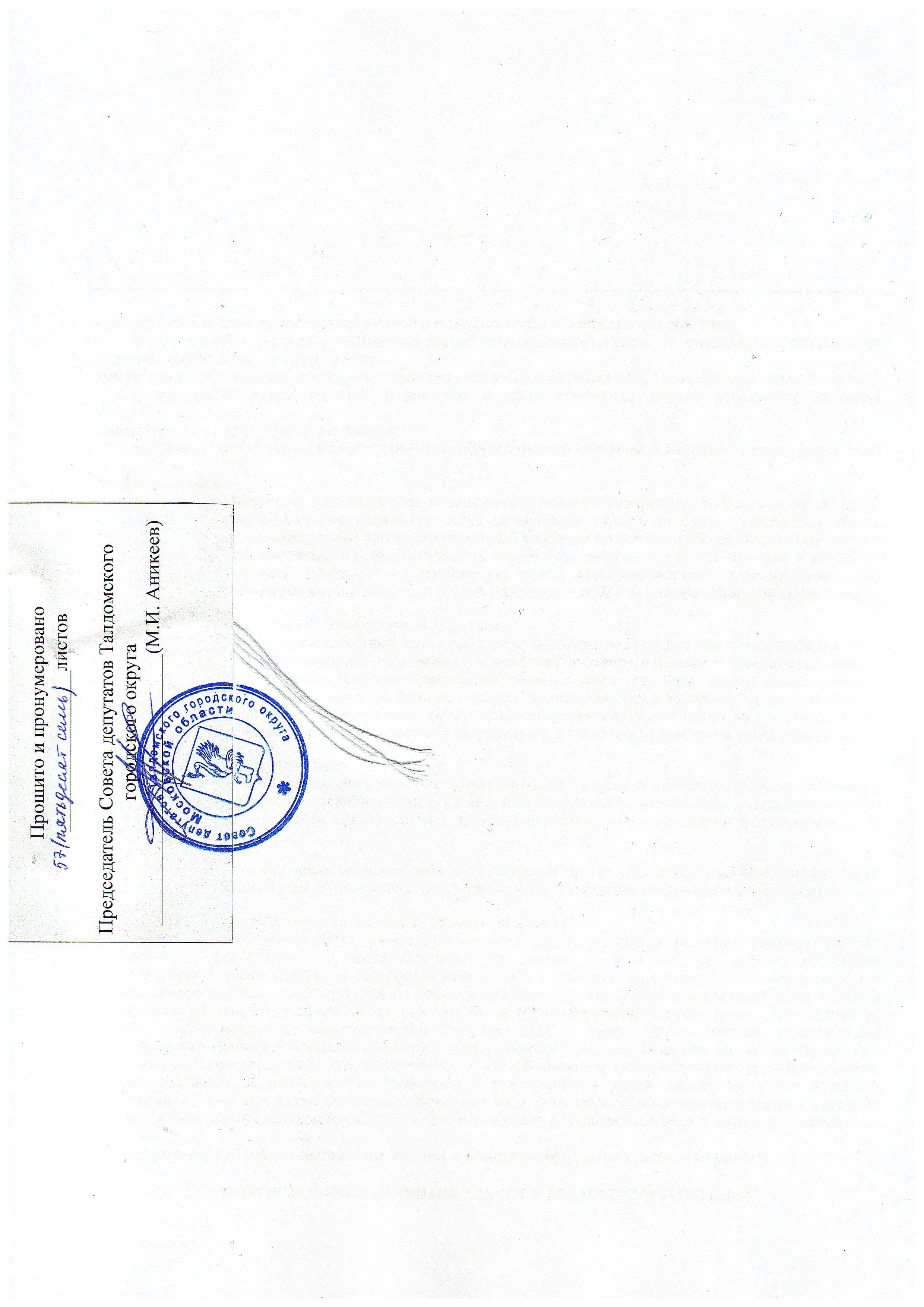 